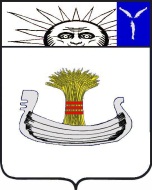 СоветНатальинского муниципального образованияБалаковского муниципального района Саратовской областиДвадцать третье заседание Совета Натальинского муниципального образования второго созываРЕШЕНИЕ От 25 августа 2020 г. №  157Об утверждении Правил об организации благоустройства территории Натальинского муниципального образования Балаковского муниципального района Саратовской области	В соответствии с Федеральным законом от 6 октября 2003 года № 131-ФЗ «Об общих принципах организации местного самоуправления в РФ», Уставом Натальинского муниципального образования, рассмотрев правотворческую инициативу прокуратуры города Балаково, результаты публичных слушаний от 07.07.2020г. Совет Натальинского муниципального образованияРЕШИЛ:1. Утвердить Правила об организации благоустройства территории Натальинского муниципального образования Балаковского муниципального района Саратовской области согласно приложению.2. Признать утратившими силу решение Совета Натальинского муниципального образования от 14 ноября 2017 г. №450 «Об утверждении Правил организации благоустройства на территории Натальинского муниципального образования».3. Настоящее решение вступает в силу с момента официального обнародования.Глава Натальинского муниципального образования 			         		 А.В. АникеевПриложение к решениюСовета Натальинскогомуниципального образованияот 25.08. 2020 г.№ 157Правила об организации благоустройства территории Натальинского муниципального образования Балаковского муниципального района Саратовской областиI. Общие положенияПравила благоустройства Натальинского МО (далее - Правила) разработаны во исполнение Федерального закона от 06.10.2003 N 131-ФЗ "Об общих принципах организации местного самоуправления в Российской Федерации", на основании федерального законодательства об охране окружающей среды, санитарно-эпидемиологическом благополучии населения, иных нормативных правовых актов Российской Федерации, Саратовской области и муниципальных нормативных правовых актов.Настоящие Правила обязательны для исполнения всеми физическими и юридическими лицами независимо от их организационно-правовой формы.Настоящие Правила действуют на всей территории населенных пунктов Натальинского муниципального образования и устанавливают требования:1) по содержанию зданий (включая жилые дома), сооружений и земельных участков, на которых они расположены, к внешнему виду фасадов и ограждений соответствующих зданий и сооружений;2) к перечню работ по благоустройству и периодичности их выполнения;3) к установлению порядка участия собственников зданий (помещений в них)сооружений в благоустройстве прилегающих территорий;по организации благоустройства территории населенных пунктов Натальинского муниципального образования (включая освещение улиц, озеленение территории, установку указателей с наименованиями улиц и номерами домов, размещение и содержание малых архитектурных форм).4. Проектирование и размещение элементов благоустройства территорий осуществляются в соответствии с градостроительным и земельным законодательством, специальными нормами и правилами, государственными стандартами, Генеральными планами населенных пунктов Натальинского муниципального образования, Правилами землепользования и застройки, проектной документацией, утвержденной в установленном порядке.5. Настоящие Правила не регулируют отношения по организации сбора, вывоза, транспортировке, утилизации и переработке бытовых и промышленных отходов на территории населенных пунктов Натальинского муниципального образования.Основные понятияВ целях реализации настоящих Правил используются следующие понятия: архитектурная подсветка - применяется для формирования художественно-выразительной визуальной среды в вечернее время, выявления из темноты и образной интерпретации отдельно стоящего здания или сооружения, комплекса зданий, объектов культурного наследия, исторических зданий, элементов благоустройства, архитектурно-ландшафтных объектов, расположенных на территории населенных пунктов Натальинского МО, в случаях, предусмотренных настоящими Правилами;архитектурные особенности фасада - отличительные характеристики здания, отражающие конструктивные и эстетические качества фасада, окружающей градостроительной среды (стилевая и композиционная целостность, ритм, соразмерность и пропорциональность, визуальное восприятие, баланс открытых и закрытых пространств);бесфоновые конструкции - способ изготовления средства наружной информации, при котором конструкция состоит из отдельных букв, обозначений, знаков, декоративных элементов;благоустройство территории - деятельность по реализации комплекса мероприятий, установленного настоящими Правилами, направленная на обеспечение и повышение комфортности условий проживания граждан, по поддержанию и улучшению санитарного и эстетического состояния территории населенных пунктов Натальинского МО, по содержанию территории населенных пунктов Натальинского МО и расположенных на ее территории объектов, в том числе территорий общего пользования, земельных участков, зданий, сооружений, прилегающих территорий;вертикальное озеленение - использование фасадных поверхностей зданий и сооружений, включая балконы, лоджии, галереи, подпорные стенки и т.п., для размещения на них стационарных и мобильных зеленых насаждений;витрина - остекленный проем (окно, витраж) в виде сплошного остекления, занимающего часть фасада;внешний архитектурный облик сложившейся застройки - архитектурно-художественные и градостроительные особенности фасадов зданий и территорий населенных пунктов Натальинского МО, формирующие внешний образ населенных пунктов Натальинского МО;внешний способ подсветки - способ подсветки информационной конструкции, при котором информационное поле освещается направленным на него источником света, установленным на удалении;внутриквартальный (местный) проезд - автомобильная дорога, предназначенная для движения транспорта и пешеходов от магистральных улиц к группам жилых домов и другим местам квартала;восстановление благоустройства - комплекс работ, включающий в себя качественное восстановление асфальтового покрытия на всю ширину дороги, хозяйственного проезда, тротуара, обратную установку бордюрного камня, восстановление плодородного слоя почвы, ремонт газонов под борону с посевом газонных трав и посадкой нарушенных зеленых насаждений, восстановление рекламных конструкций и прочих элементов благоустройства;газон - травяной покров, создаваемый посевом семян специально подобранных трав, являющийся фоном для посадок, парковых сооружений и самостоятельным элементом ландшафтной композиции, а также естественная травяная растительность;территория населенного пункта - территория в пределах утвержденных границ населенных пунктов Натальинского МО;декоративно-монументальное искусство - это элементы благоустройства, в том числе малые архитектурные формы, специально предназначенные для зданийсооружений массового посещения, территорий общего пользования, с использованием декоративно-художественного оформления;декоративно-художественное оформление - элементы декоративно-монументального искусства в виде монументальной или декоративной скульптуры, монументальной или декоративной живописи, мурала, мозаики, орнамента, стрит-арта, инсталляции, барельефа, художественного металла и иных видов, влияющие на повышение выразительности и имиджа объекта;динамический способ передачи информации - способ передачи информации с использованием электронных носителей и табло, предусматривающий смену информации;домовладение - индивидуальный жилой дом с дворовыми постройками и земельный участок, на котором данный дом расположен;дворовые постройки - временные подсобные сооружения, расположенные на земельном участке (погреба, голубятни, сараи и т.п.);здание - объект капитального строительства, представляющий собой единую объемную строительную систему (построенный на основании одного разрешения на строительство), которая может существовать, реконструироваться и эксплуатироваться автономно;здания, сооружения массового посещения - объекты торговли, административные здания, многофункциональные центры, предприятия общественного питания, зрелищные объекты (культурные, спортивные, театральные, развлекательные), общая площадь помещений которых превышает 50 кв. м,  общая площадь которых предусматривает одновременное посещение 50 человек и более;зеленые насаждения - совокупность древесно-кустарниковой и травянистой растительности естественного и искусственного происхождения (включая парки, леса, особо охраняемые природные территории, бульвары, скверы, сады, газоны, цветники, а также отдельно стоящие деревья и кустарники);земельный участок - часть земной поверхности, которая имеет характеристики, позволяющие определить ее в качестве индивидуально определенной вещи;земляные работы - работы, связанные с выемкой, укладкой грунта, с нарушением усовершенствованного или грунтового покрытия территории либо с устройством (укладкой) усовершенствованного покрытия дорог и тротуаров;инженерные коммуникации - сети инженерно-технического обеспечения: водопровод, канализация, отопление, трубопроводы, линии электропередачи, связи и иные инженерные сооружения, существующие либо прокладываемые на территории;исторические территории Натальинского МО - территории особого значения, в отношении которых типы и виды средств размещения наружной информации, допустимых и не допустимых к установке, в том числе требования к таким конструкциям, установлены в соответствии с законодательством Российской Федерации об объектах культурного наследия (памятниках истории и культуры) народов Российской Федерации, их охране и использовании;крышное озеленение - использование кровель зданий и сооружений для создания на них архитектурно-ландшафтных объектов (газонов, цветников, садов, площадок с деревьями и кустами и пр.);ливневая канализация (ливневка) - комплекс технологически связанных между собой инженерных сооружений (желобов, дождеприемников, лотков и труб), предназначенных для транспортировки поверхностных (ливневых, талых), поливомоечных и дренажных вод;мерцающий свет - светодинамический эффект, предусматривающий смену характеристик светового потока (цвет, яркость, очередность включения и т.п.);наружное освещение - совокупность элементов, предназначенных для освещения в темное время суток магистралей, улиц, площадей, парков, скверов, бульваров, дворов и пешеходных дорожек населенных пунктов Натальинского МО;нарушение внешнего архитектурного облика сложившейся застройки - несоблюдение требований к типу и виду средств размещения наружной информации, допустимых и не допустимых к установке, в том числе требований к внешнему виду или месту размещения таких конструкций, установленных настоящими Правилами с учетом необходимости сохранения внешнего архитектурного облика сложившейся застройки населенных пунктов Натальинского МО;несанкционированная свалка -  место нахождения отходов производства и потребления площадью более 2 квадратных метров, не обустроенное в соответствии с требованиями законодательства в области охраны окружающей среды. Под организацией несанкционированной свалки отходов понимается сброс, складирование отходов производства и потребления в местах общего пользования вне специально отведенных мест. нестационарный торговый объект - торговый объект, представляющий собой временное сооружение или временную конструкцию, не связанные прочно с земельным участком вне зависимости от наличия или отсутствия подключения (технологического присоединения) к сетям инженерно-технического обеспечения, в том числе передвижное сооружение;озеленение - элемент благоустройства и ландшафтной организации территории, обеспечивающий формирование среды муниципального образования с активным использованием растительных компонентов, а также комплексный процесс, связанный с проведением работ по различным видам инженерной подготовки (вертикальная планировка, террасирование, кронирование и др.) и благоустройству озелененных территорий: непосредственной посадкой деревьев, в том числе крупномеров, кустарников, созданием травянистых газонов, цветников, альпинариев и рокариев, устройством специализированных садов и т.д.;озелененные территории общего пользования - парки культуры и отдыха (сельские, районные), детские, спортивные парки (стадионы), парки тихого отдыха и прогулок, сады жилых районов и микрорайонов, скверы, бульвары, озелененные участки при торговых и административных центрах, лесопарки и т.д.; озелененные территории ограниченного пользования - жилые территории (за исключением садов микрорайонов), насаждения на территориях детских и учебных заведений, спортивных и культурно-просветительных учреждений, общественных и учреждений здравоохранения, при клубах, дворцах культуры, при научно-исследовательских учреждениях. Территории ограниченного пользования предназначены для занятий на открытом воздухе физкультурой и спортом, для занятий по специальным предметам и игр детей, лечебных и профилактических процедур, отдыха в перерывах между работой.озелененные территории специального назначения - насаждения вдоль улиц, магистралей и на площадях, насаждения коммунально-складских территорий и санитарно-защитных зон, ботанические, зоологические сады и парки, выставки, насаждения ветрозащитного, водо- и почвоохранного значения, противопожарные насаждения, насаждения мелиоративного назначения, питомники, цветочно-оранжерейные хозяйства, насаждения кладбищ и крематориев.особо охраняемые природные территории - участки земли, водной поверхности и воздушного пространства над ними, где располагаются природные комплексы и объекты, которые имеют особое природоохранное, научное, культурное, эстетическое, рекреационное и оздоровительное значение, которые изъяты решениями органов государственной власти полностью или частично из хозяйственного использования и для которых установлен режим особой охраны;остановка ожидания общественного транспорта - специально оборудованная площадка, имеющая зону остановки общественного транспорта, посадки и высадки пассажиров и зону ожидания пассажирами общественного транспорта;остекленный фасад - фасад, выполненный из сплошного остекления, занимающего всю плоскость фасада или значительную ее часть;открытый способ подсветки - способ подсветки информационной конструкции, при котором источник света не имеет препятствий для его распространения;панорама Натальинского МО - фрагмент территории населенных пунктов Натальинского МО, воспринимаемый с открытого пространства (набережная, площадь, акватория водных объектов, видовые и смотровые площадки), раскрывающий характеристики и силуэт населенных пунктов Натальинского МО;паспорт архитектурной подсветки объекта - согласованный в установленном порядке документ, определяющий единое архитектурно-художественное освещение, включая праздничную (событийную) подсветку отдельно стоящего здания или сооружения, комплекса зданий, объектов культурного наследия, исторических зданий, элементов благоустройства, архитектурно-ландшафтных объектов, расположенных на территории населенных пунктов Натальинского МО, и устанавливающий требования к его внешнему оформлению;паспорт колористического решения фасадов зданий и сооружений, в том числе некапитальных (цветовое решение фасадов), - согласованный в установленном порядке документ, определяющий единое архитектурное и цветовое решение фасадов (включая элементы фасадов), устанавливающий требования к его внешнему оформлению;перспектива улиц Натальинского МО - визуальное восприятие фрагмента сельской среды, формирующего передний фронт и силуэт улиц со сложившимися композиционными, стилевыми и художественными характеристиками;пешеходные зоны - участки территории населенных пунктов Натальинского МО, на которых осуществляется движение населения в прогулочных и культурно-бытовых целях, в целях транзитного передвижения и которые обладают определенными характеристиками: наличие остановок скоростного внеуличного и наземного общественного транспорта, высокая концентрация объектов обслуживания, памятников истории и культуры, рекреаций и т.п., высокая суммарная плотность пешеходных потоков. Пешеходные зоны могут формироваться на эспланадах, пешеходных улицах, пешеходных частях площадей населенного пункта;придомовая территория - земельный участок, на котором расположен многоквартирный дом, с элементами озеленения и благоустройства, иные предназначенные для обслуживания, эксплуатации и благоустройства данного дома и расположенные на указанном земельном участке объекты;прилегающая территория - территория общего пользования, которая прилегает к зданию, строению, сооружению, земельному участку в случае, если такой земельный участок образован (далее - земельный участок), и границы которой определены настоящими правилами в соответствии с порядком, установленным законом Саратовской области;проект размещения средства наружной информации (паспорт) - документ установленной формы, утвержденной муниципальным правовым актом,  определяющий внешний вид и точное место размещения элемента благоустройства, а именно средства наружной информации, и содержащий иные сведения, необходимые для его идентификации;санитарная очистка территории - сбор с определенной территории, вывоз и утилизация (обезвреживание) твердых коммунальных и крупногабаритных отходов;световой короб - способ изготовления средства наружной информации, при котором конструкция представляет собой единый объем или ряд объемных элементов с внутренней подсветкой;специализированные организации - юридические лица различной организационно-правовой формы, осуществляющие специальные виды деятельности в области благоустройства территории населенных пунктов Натальинского МО на основании заключенных муниципальных контрактов;содержание территорий - комплекс мероприятий, связанных со своевременным ремонтом и содержанием фасадов зданий, сооружений, малых архитектурных форм, ограждений, строительных площадок, зеленых насаждений, подземных инженерных коммуникаций и их конструктивных элементов, объектов транспортной инфраструктуры, расположенных на земельном участке;средство размещения наружной информации (вывеска) - элемент благоустройства территории, являющийся информационной конструкцией, устанавливаемой в месте нахождения организации и (или) непосредственно в месте осуществления реализации товара, оказания услуг в целях информационного оформления зданий и сооружений, в том числе некапитальных, для доведения до сведения потребителей информации, указание которой является обязательным в силу статьи 9 Федерального закона "О защите прав потребителей", а именно информации о фирменном наименовании (наименовании) организации, месте ее нахождения (адресе) и режиме ее работы, а также содержащей информацию, которая обязательна к размещению в силу закона или размещается в силу обычая делового оборота и не преследует целей, связанных с рекламой. Понятия "средства размещения наружной информации" и "средство наружной информации" идентичны;суперграфика - один из приемов (рисунок, орнамент, барельеф, мозаика) архитектурно-художественного оформления фасадов, усиливающий его визуальное восприятие;тактильное покрытие - покрытие с ощутимым изменением фактуры поверхностного слоя;территории особого значения - части территории населенных пунктов Натальинского МО, обладающие особым статусом и (или) повышенной культурно-рекреационной и социальной ценностью, в отношении которых в целях сохранения внешнего архитектурного облика сложившейся застройки Натальинского МО настоящими Правилами устанавливаются типы и виды средств размещения наружной информации, допустимых и не допустимых к установке, в том числе требования к таким конструкциям;уборка территорий - вид деятельности, связанный со сбором, вывозом в специально отведенные места отходов производства и потребления, другого мусора, снега, а также иные мероприятия, направленные на обеспечение экологического и санитарно-эпидемиологического благополучия населения и охрану окружающей среды;указатели: -  указатели наименования улиц, номеров домов, подъездов и квартир, указатели пожарного гидранта, грунтовых геодезических знаков, камер магистрали и колодцев водопроводной сети, канализации, сооруженийподземного газопровода, полигонометрического знака, доступности объекта для инвалидов, размещаемые на фасаде здания;- указатели, содержащие обобщенную информацию о местности, расположении объектов в сфере туризма, объектов образования, государственных и муниципальных учреждений, размещаемые в виде отдельно стоящих стел; уполномоченные	органы	-	органы местного самоуправления  Натальинского муниципального образования МО осуществляющие в пределах своей компетенции организацию, координацию и контроль благоустройства территории населенных пунктов Натальинского МО;фасад - наружная сторона здания (главный, боковой, дворовый). Основной фасад здания имеет наибольшую зону видимости с населенного пункта, как правило, ориентирован на восприятие со стороны магистральных и/или иного значения улиц;фоновые конструкции - способ изготовления средства наружной информации, при котором буквы, обозначения и декоративные элементы располагаются на поверхности фона;фриз - декоративный обрамляющий элемент фасада или козырька в виде горизонтальной полосы;фронтон - завершающая часть фасада здания, выступающая выше уровня кровли, измеряемая от верхней отметки окон последнего этажа или выступающих элементов до верхней отметки фасада;элементы благоустройства - декоративные, технические, планировочные, конструктивные устройства, элементы озеленения, различные виды оборудованияоформления, в том числе фасадов зданий, строений, сооружений, малые архитектурные формы, некапитальные нестационарные строения и сооружения, информационные щиты и указатели, применяемые как составные части благоустройства территории.Общие требования к благоустройству, организации содержания и уборки территорий7. Благоустройству, содержанию и уборке подлежит вся территория населенных пунктов Натальинского МО и все расположенные на ней здания (включая жилые дома) и сооружения (далее - здания, сооружения).8. Организацию содержания и уборки территорий общего пользования, в том числе земельных участков, занятых площадями, улицами, проездами, автомобильными дорогами местного значения, набережными, скверами, бульварами, пляжами, другими объектами, осуществляют уполномоченные органы в пределах своих полномочий.Физические и юридические лица независимо от их организационно-правовых форм осуществляют содержание и уборку территории земельного участка (в том числе противопожарное содержание), принадлежащего им на праве собственности, ином вещном либо обязательственном праве (далее - правообладатели земельных участков), и прилегающей территории, а также зданий, сооружений в объеме, предусмотренном действующим законодательством и настоящими Правилами, самостоятельно или посредством привлечения специализированных организаций за счет собственных средств.случае если здание, сооружение принадлежат на праве собственности или ином вещном либо обязательственном праве нескольким лицам, территория, подлежащая уборке, определяется пропорционально доле в праве собственности или ином праве на объект недвижимости.случае если на территории земельного участка находятся несколько зданий, сооружений, принадлежащих разным лицам, границы содержания и уборки территории могут определяться соглашением сторон.При отсутствии соглашения территория, подлежащая уборке, определяется в равных долях между всеми собственниками или иными владельцами (пользователями) зданий, сооружений.случае если земельный участок, находящийся во владении физического или юридического лица, не оформлен в установленном порядке, уборке подлежит территория по фактически сложившейся границе земельного участка, находящегося во владении, а также прилегающая территория.случае если здание, сооружение принадлежат на праве собственности или ином вещном либо обязательственном праве нескольким лицам, содержание фасада может определяться соглашением сторон.При отсутствии соглашения содержание фасада осуществляется пропорционально доле в праве собственности или в ином праве на объект недвижимости.Содержание и уборка остановок ожидания автобусов осуществляются эксплуатирующими организациями до бордюра проезжей части дороги.Содержание и уборка придомовых территорий многоквартирных домов и прилегающих территорий осуществляются в соответствии с одним из способов управления многоквартирными домами: товариществом собственников жилья либо жилищным кооперативом или иным специализированным потребительским кооперативом, управляющей организацией, лицами, выполняющими работы по содержанию и ремонту общего имущества в многоквартирном доме, - при непосредственном управлении многоквартирным домом собственниками помещений в данном доме (далее - управляющие организации).Содержание и уборка территорий индивидуальных жилых домов осуществляются собственниками (нанимателями) таких домов.Содержание и уход за элементами озеленения и благоустройства осуществляют:1) в границах предоставленного земельного участка - собственники или иные правообладатели земельного участка;2) в границах озелененных территорий общего пользования – подрядчик (исполнитель), в соответствии с действующим законодательством;в границах озелененных территорий ограниченного пользования (предприятия, организации, учреждения) и специального назначения (санитарные зоны, водоохранные зоны, кладбища, питомники) - владельцы данных объектов;в границах придомовых территорий - собственники жилых помещений в многоквартирных домах или управляющие организации;в охранных зонах наземных коммуникаций, в том числе  электрических и газовых сетей, сетей освещения, радиолиний - владельцы указанных коммуникаций;в охранных зонах подземных коммуникаций (если размещение разрешено)владельцы указанных коммуникаций.14.Уборка и очистка кюветов, труб, дренажных сооружений, предназначенных для отвода грунтовых и поверхностных вод с улиц и дорог, очистка коллекторов ливневой канализации и дождеприемных колодцев производятся организациями, осуществляющими их эксплуатацию.Содержание и уборка территорий диспетчерских пунктов, разворотных площадок общественного транспорта производятся организациями, осуществляющими эксплуатацию пассажирского транспорта.Содержание и уборка павильонов ожидания общественного транспорта обеспечиваются лицами ответственными за их обслуживание.Порядок размещения и содержания общественных туалетов определяется в соответствии с действующим законодательством, санитарными нормами и правилами. Санитарное и техническое состояние туалетов обеспечивают их собственники, владельцы, арендаторы или специализированные организации, на обслуживании которых они находятся.Периодичность выполнения работ по благоустройству устанавливается заказчиком работ с учетом обеспечения должного санитарного и технического состояния объектов.Границы содержания и уборки территории населенных пунктов Натальинского МО физическими и юридическими лицами определяются в соответствии с границами предоставленного земельного участка (по фактически сложившейся границе земельного участка, находящегося во владении, если земельный участок не оформлен в установленном порядке) и порядком участия собственников зданий и сооружений, помещений в них в благоустройстве прилегающих территорий в соответствии с разделом VIII настоящих Правил.Уполномоченные органы осуществляют контроль за выполнением работ по содержанию и уборке территории населенных пунктов Натальинского МО, в том числе территорий общего пользования, в пределах установленных полномочий.Требования по содержанию зданий, сооружений и земельных участков, на которых они расположены, к внешнему виду фасадов и ограждений, дорог, индивидуальных жилых домов, сетей ливневой канализации, смотровых и ливневых колодцев, водоотводящих сооружений, технических средств связи, объектов наружного освещения, малых архитектурных форм, нестационарных объектов, мест производства строительных работ, мест погребения, стоянок длительного и краткосрочного хранения автотранспортных средств. Праздничное оформление территории населенных пунктов Натальинского МООбщие требования по содержанию зданий, сооружений и земельных участков, на которых они расположеныСодержание зданий, сооружений и земельных участков, на которых они расположены, осуществляют их собственники или иные правообладателисамостоятельно либо посредством привлечения специализированных организаций за счет собственных средств.Содержание зданий, сооружений и земельных участков, на которых они расположены, включает в себя благоустройство зданий, сооружений и земельных участков, на которых они расположены:1) содержание фасадов зданий, сооружений;2) уборку и санитарно-гигиеническую очистку земельного участка;сбор  и  вывоз  отходов  производства  и  потребления,  образующихся  в результате деятельности граждан, организаций и индивидуальных предпринимателей;содержание и уход за элементами озеленения и благоустройства, расположенными на земельном участке.23. Общие требования к внешнему виду фасадов зданий, сооружений:23.1. основным условием для фасадов зданий, сооружений является стилевое единство архитектурно-художественного образа, материалов и цветового решения.Локальные участки фасада, детали, элементы и дополнительное оборудование должны размещаться в соответствии с комплексным решением. Средства размещения наружной информации должны размещаться и эксплуатироваться в соответствии с паспортом, за исключением учрежденческих досок, режимных табличек;23.2. цветовое решение должно соответствовать характеристикам и стилевому решению фасада, функциональному назначению объекта, окружающей среде;23.3. торцы домов (боковые фасады), просматриваемые с улицы, стены и перекрытия арочных проездов полностью окрашиваются в цвет главного фасада;23.4. фасады зданий, сооружений не должны иметь видимых повреждений строительной части, декоративной отделки и инженерных элементов и должны поддерживаться в надлежащем эстетическом состоянии;23.5. изменения фасадов зданий, сооружений, связанные с ликвидацией или изменением отдельных деталей, допускаются в порядке, установленном нормативными правовыми актами;23.6. цветовая гамма фасада здания определяется согласно паспорту цветового решения фасадов здания и согласовывается в установленном порядке. Изменение цветового тона при эксплуатации здания, сооружения или ремонте не допускается;23.7. отделка фасадов зданий, расположенных в зонах охраны объектов культурного наследия, осуществляется в соответствии с законодательством в области сохранения, использования, популяризации и государственной охраны объектов культурного наследия и проектом зон охраны объектов культурного наследия по согласованию с органами, уполномоченными в области сохранения, использования, популяризации и государственной охраны объектов культурного наследия, и выполняется в стиле архитектуры зданий, в том числе в общем стилевом решении застройки улиц;23.8.  Запрещается вывешивание, расклеивание или размещение объявлений, не связанных с осуществлением предпринимательской деятельности, на муниципальных объектах, за исключением объектов жилищного фонда, вне установленных органами местного самоуправления для этого мест. 23.9. Запрещается нанесения надписей, изображений (в том числе граффити без согласования с собственником), расклейки и развешивания объявлений, листовок, иных информационных материалов или их частей на остановках ожидания общественного транспорта, фасадах и ограждающих конструкциях зданий, строений и сооружений, столбах и иных не предусмотренных для этих целей объектах.  Очистка от размещенных с нарушением (пункт 110.5  настоящих Правил),  надписей, изображений (в том числе граффити), объявлений, листовок, иных информационных материалов или их частей, не содержащих информацию рекламного характера, со зданий и сооружений, за исключением объектов жилищного фонда, осуществляется собственниками данных объектов незамедлительно при их самостоятельном выявлении либо при первом получении сведений о размещении таких надписей, изображений или материалов от граждан, организаций, органов государственной власти, местного самоуправления, их должностных лиц.Содержание фасадов зданий, сооруженийСодержание фасадов зданий, сооружений включает:24.1. своевременный поддерживающий ремонт и восстановление конструктивных элементов и отделки фасадов, в том числе входных дверей и козырьков, ограждений балконов и лоджий, карнизов, крылец и отдельных ступеней, ограждений спусков и лестниц, витрин, декоративных деталей и иных конструктивных элементов, и их окраску;24.2. обеспечение наличия и содержания в исправном состоянии водостоков, водосточных труб и сливов;24.3. герметизацию, заделку и расшивку швов, трещин и выбоин;24.4. восстановление, ремонт и своевременную очистку входных групп, отмосток, приямков цокольных окон и входов в подвалы;24.5. поддержание в исправном состоянии размещенного на фасаде электроосвещения и включение его с наступлением темноты;24.6. своевременную очистку и промывку поверхностей фасадов, в том числе элементов фасадов, в зависимости от их состояния и условий эксплуатации;24.7. своевременное мытье окон и витрин, вывесок и указателей;24.8. очистку от надписей, рисунков, объявлений, плакатов и иной информационно-печатной продукции, а также нанесенных граффити. 24.9. своевременную очистку крыш отдельно стоящих нежилых зданий от снега, наледи и сосулек. В состав элементов фасадов зданий и сооружений, подлежащих содержанию, входят:1) приямки, входы в подвальные помещения и мусорокамеры;входные группы (ступени, площадки, перила, козырьки над входом, ограждения, стены, двери и др.);цоколь и отмостка;плоскости стен;выступающие элементы фасадов (балконы, лоджии, эркеры, карнизы идр.);кровли, включая вентиляционные и дымовые трубы, ограждающие решетки, выходы на кровлю и т.д.;архитектурные детали и облицовка (элементы декоративно-художественного оформления, колонны, пилястры, розетки, капители, фризы, пояски и др.);водосточные трубы, включая воронки;парапетные и оконные ограждения, решетки;металлическая отделка окон, балконов, поясков, выступов цоколя, свесов и т.п.;навесные металлические конструкции (флагодержатели, анкеры, пожарные лестницы, вентиляционное оборудование и т.п.);горизонтальные и вертикальные швы между панелями и блоками (фасады крупнопанельных и крупноблочных зданий);стекла, рамы, балконные двери;стационарные ограждения, прилегающие к зданиям.Собственники, иные правообладатели зданий, сооружений, встроенно-пристроенных нежилых помещений и иные лица, на которых возложены соответствующие обязанности:	26.1. по мере необходимости, но не реже одного раза в год, очищают и промывают фасады, используя специальную технику и смывки по методике;по мере необходимости, но не реже двух раз в год, весной (после отключения систем отопления) и осенью (до начала отопительного сезона),очищают и промывают, как правило, химическими средствами внутренние и наружные поверхности остекления окон, дверей балконов и лоджий, входных дверей в подъездах;26.3. проводят текущий ремонт, в том числе окраску фасада, с периодичностью в пределах 5-6 лет с учетом фактического состояния фасада;26.4. производят поддерживающий ремонт отдельных элементов фасада (цоколей, крылец, ступеней, приямков, входных дверей, ворот, цокольных окон, балконов и лоджий, водосточных труб, подоконных отливов, линейных открытий и иных конструктивных элементов).Поддерживающий ремонт проводится не реже одного раза в три года. Конструктивные элементы и отделка фасадов подлежат восстановлению по мере их нормального износа или при возникновении обстоятельств их внезапного повреждения (аварии, стихийные бедствия, пожар и т.д.) в течение двух месяцев со дня прекращения действия данных обстоятельств;26.5. выполняют охранно-предупредительные мероприятия (установка ограждений, сеток, демонтаж разрушающейся части элемента и т.п.) в случае угрозы возможного обрушения выступающих конструкций фасадов;26.6. демонтируют средство размещения наружной информации (вывеску) в случае, если такая вывеска не эксплуатируется (выбыл арендатор (субарендатор)), изменен фасад здания.При эксплуатации фасадов не допускается:27.1. повреждение (загрязнение) поверхности стен фасадов зданий и сооружений: подтеки, шелушение окраски, наличие трещин, отслоившейся штукатурки, облицовки, повреждение кирпичной кладки, отслоение защитного слоя железобетонных конструкций и т.п.;27.2. повреждение (отсутствие в случаях, когда их наличие предусмотрено проектной документацией) архитектурных и художественно-скульптурных деталей зданий и сооружений: колонн, пилястр, капителей, фризов, тяг, барельефов, лепных украшений, орнаментов, мозаик, художественных росписей и т.п.;27.3. нарушение герметизации межпанельных стыков;27.4. повреждение (отслоение, загрязнение) штукатурки, облицовки, окрасочного слоя цокольной части фасадов, зданий или сооружений, в том числе неисправность конструкции оконных, входных приямков;27.5. повреждение (загрязнение) выступающих элементов фасадов зданий и сооружений: балконов, лоджий, эркеров, тамбуров, карнизов, козырьков и т.п.;27.6. разрушение (отсутствие, загрязнение) ограждений балконов, лоджий, парапетов и т.п.;27.7. отделка и окрашивание фасада и его элементов материалами, отличающимися по цвету от установленного для данного здания, сооружения проектным колерным паспортом;27.8. размещение и эксплуатация указателей наименования проспекта, улицы, переулка, площади, номера здания, сооружения, номера корпуса без согласования с уполномоченным органом;27.9. размещение и эксплуатация на фасаде и (или) крыше здания, сооружения держателей флагов, флагштоков без наличия проекта, согласованного с уполномоченным органом;27.9(1). размещение и эксплуатация на фасаде и (или) крыше здания, сооружения средств размещения наружной информации без паспорта, согласованного с уполномоченным органом, за исключением учрежденческих досок, режимных табличек;27.10. снятие, замена или устройство новых архитектурных деталей, устройство новых или заделка существующих проемов, изменение формы окон, переоборудование или устройство новых балконов и лоджий, эркеров, застройка пространства между балконами без согласования и получения разрешения в установленном порядке;27.11. окраска фасадов до восстановления разрушенных или поврежденных архитектурных деталей;27.12. произвольное изменение цветового решения, рисунка, толщины переплетов и других элементов устройства и оборудования фасадов, в том числе окон и витрин, дверей, балконов и лоджий, не соответствующее общему архитектурному решению фасада;27.13. оборудование существующих козырьков и навесов дополнительными элементами и устройствами фасадов зданий и сооружений, нарушающими их декоративное решение и внешний вид;27.14. устройство фриза, отделка фасада с видимым соединением крепежными элементами к конструкции (каркас, фасад, стены), а также соединением, скрывающим такие крепления (планки, уголки, профили), не совпадающим по цвету с цветом фриза, козырька, отделки;27.15. установка глухих металлических полотен на зданиях и сооружениях с выходящими и просматриваемыми фасадами с территорий общего пользования, установка дверных заполнений, не соответствующих архитектурному решению фасада, характеру и цветовому решению других входов на фасаде;27.16. некачественное решение швов между оконной и дверной коробкой и проемом, ухудшающее внешний вид фасада;27.17. использование элементов фасадов, крыш, стен зданий и сооружений (дымоходы, вентиляция, антенны систем коллективного приема телевидения и радио, стойки сетей проводного радиовещания, фронтоны, козырьки, двери, окна, парапеты, противопожарные лестницы, элементы заземления и т.п.) в качестве крепления подвесных линий связи и воздушно-кабельных переходов;27.18. производство каких-либо изменений балконов, лоджий без соответствующего разрешения, развешивание ковров, одежды, белья с внешней стороны балконов, лоджий и окон главных фасадов зданий, выходящих на улицу, а также загромождение их разными предметами домашнего обихода;27.19. размещение наружных кондиционеров и антенн на архитектурных деталях, элементах декора, поверхностях с ценной архитектурной отделкой, а также крепление, ведущее к повреждению архитектурных поверхностей;27.20. развешивание и расклейка в целях дальнейшего их использования афиш, плакатов и другой информационно-печатной продукции на фасадах, окнах (в том числе с внутренней стороны оконного проема), на дверях (в том числе с внутренней стороны поверхности двери и дверного проема) зданий и сооружений, в том числе некапитальных, нанесения надписей, изображений (в том числе граффити без согласования с собственником), расклейки и развешивания объявлений, листовок, иных информационных материалов или их частей;27.21. изменение архитектурного, цветового решения фасадов, декоративно-художественного оформления зданий и, сооружений без получения согласия собственников этих зданий, сооружений, собственников помещений в многоквартирном доме;27.22. размещение наружных кондиционеров:на главных и боковых фасадах зданий, расположенных на улицах и дорогах общего пользования с повышенными требованиями к эстетике сельской среды;на удалении от места провода, соединяющего внешний и внутренний блок кондиционера;без централизованного отвода конденсата.Размещение антенно-фидерных устройств, радиорелейных станций, приемо-передающего радиооборудования не допускается:на главных фасадах;на брандмауэрах, дворовых и боковых фасадах;на силуэтных завершениях зданий и сооружений (башнях, куполах), на парапетах, ограждениях кровли, вентиляционных трубах;на угловой части фасада;на ограждениях балконов, лоджий.Видеокамеры наружного наблюдения размещаются под навесами, козырьками, балконами, эркерами, на участках фасада, свободных от архитектурных деталей, декора, ценных элементов отделки.Размещение видеокамер наружного наблюдения на колоннах, фронтонах, карнизах, пилястрах, порталах, козырьках, на цоколе балконов не допускается.Допускается:32.1. установка информационных стендов при входах в подъезды;32.3. размещение антенн и кабелей систем коллективного приема эфирного телевидения на кровле зданий в соответствии с проектным решением;32.4. размещение наружных кондиционеров на главных и боковых фасадах зданий, расположенных на улицах и внутри-поселковых дорогах с повышенными требованиями к эстетике поселковой среды, при условии их размещения в местах, специально предусмотренных проектом, или в местах, скрытых для визуального восприятия (на стенах зданий с внутренней стороны балконов, лоджий, за парапетами высотой более 1,0 метра от уровня кровли).УказателиФасады зданий, сооружений должны быть оборудованы указателями.Указатели с наименованиями улиц и номерами домов размещаются собственниками зданий, сооружений, в местах и исполнении, которые установлены настоящими Правилами.Указатели наименования улиц и номеров домов на фасадах размещаютсяместах:не закрывающих и перекрывающих остекление витрин, окон, архитектурные детали и декоративно-художественное оформление;без использования открытого способа подсветки;с учетом архитектурных особенностей фасада;на главном и боковом фасаде, за исключением случаев, предусмотренных настоящими Правилами;на дворовом фасаде - со стороны внутриквартального проезда;на улицах с односторонним движением транспорта - на стороне фасада, ближнего по направлению движения транспорта;при длине фасада более 100 м - с дублированием на левом углу фасада;на оградах и корпусах промышленных предприятий - справа от главного входа, въезда;на зданиях, выходящих фасадами на перекресток улиц и дорог общего пользования, - на углах фасадов, ближних от перекрестка;с учетом единой горизонтальной и вертикальной оси.Не допускается размещать отдельно стоящие указатели (стелы):выполненные не в нейтральных цветах (серый, черный, коричневый или другие цвета темных оттенков) и (или) не в натуральных (имитирующих натуральные) материалах;высотой более 6,0 м;без заглубления фундамента;в случае если размещение приводит к сужению нормативной ширины тротуара, а также на проездах, местах, предназначенных для парковки и стоянки автомобилей;ограничивающие восприятие объектов культурного наследия, исторических зданий, культовых объектов, панорам и перспектив населенных пунктов Натальинского МО;в местах, имеющих заглубленный фундамент ближе 5,0 м от стволов деревьев, вместо зеленых насаждений (деревьев, кустарников), предусмотренных проектом объекта в границах земельного участка;с использованием при изготовлении профнастила, тканых материалов, открытых способов крепления;с фотоизображением на информационном поле;- с использованием динамического способа передачи информации, за исключением информации о количестве парковочных мест.37. Указатели номеров подъездов и квартир в них размещаются над дверным проемом или на импосте заполнения дверного проема (горизонтальная табличка) или справа от дверного проема на высоте 2,0-2,5 м.Указатели расположения пожарных гидрантов (пожарных кранов), полигонометрических знаков, указатели расположения геодезических знаков размещаются на цоколях зданий, камер магистралей и колодцев водопроводной и канализационной сетей, на сигнальных конусах и конусах утепления.Не допускается размещение указателей расположения пожарных гидрантов (пожарных кранов), полигонометрических знаков, расположения геодезических знаков рядом с указателями наименования улиц, номеров домов, а также на архитектурных деталях, декоративно-художественном оформлении, на остеклении, воротах, дверях.Указатели необходимо содержать в чистоте и в исправном состоянии.Входные группы (узлы)Входные группы зданий, сооружений необходимо оборудовать осветительным оборудованием, навесом (козырьком), элементами сопряжения поверхностей (ступени и т.п.), устройствами и приспособлениями для перемещения инвалидов и маломобильных групп населения (пандусы, перила и пр.), урнами для мусора.Пандус должен быть выполнен из нескользкого материала с шероховатой текстурой поверхности без горизонтальных канавок. При отсутствии ограждающих конструкций пандусов предусматривается ограждающий бортик высотой и поручни. При повороте пандуса или его протяженности более 9 м не реже чем через каждые 9 м рекомендуется предусматривать горизонтальные площадки размером 1,5 x 1,5 м. На горизонтальных площадках по окончании спуска следует проектировать дренажные устройства. Горизонтальные участки пути в начале и конце пандуса следует выполнять отличающимися от окружающих поверхностей текстурой и цветом.По обеим сторонам лестницы или пандуса предусматриваются поручни на высоте 800-920 мм круглого или прямоугольного сечения, отстоящего от стены на расстоянии 40 мм. При ширине лестниц 2,5 м и более предусматриваются разделительные поручни. Длина поручней устанавливается больше длины пандуса или лестницы с каждой стороны не менее чем на 0,3 м. Конструкции поручней должны исключать соприкосновение руки с металлом.При проектировании, эксплуатации входных групп, обновлении, изменении фасадов зданий, сооружений не допускается: закрытие существующих декоративных, архитектурных и художественных элементов фасада элементами входной группы, новой отделкой  и рекламой;42.2. устройство входов в подвал и цокольный этаж, в помещения, уровень пола которых расположен выше 1,2 м от уровня земли на фасадах, выходящих на территории общего пользования;42.3. устройство опорных элементов (колонн, стоек и т.д.), препятствующих движению пешеходов;42.4. устройство двух и более входов (с учетом существующих) без разработки проектной документации с учетом комплексного решения всего фасада здания;42.5. размещение в зоне тротуаров улично-дорожной сети с минимальной нормативной шириной тротуара элементов входной группы из легких конструкций (ступени, пандусы, крыльцо, озеленение) на прилегающий тротуар;42.6. размещение за пределами красных линий входных групп из легких конструкций более чем на 1,5 м;42.7. размещение входной группы в многоквартирном доме без получения согласия собственников помещений в многоквартирном доме;42.8. использование балкона для устройства входной группы без получения согласия собственника жилого помещения;42.9. самовольное размещение входных групп нежилых помещений, расположенных в многоквартирных домах, без согласования с уполномоченным органом.КровлиКровля зданий, сооружений, элементы водоотводящей системы, оголовки дымоходов и вентиляционных систем должны содержаться в исправном состоянии и не представлять опасности для жителей домов и пешеходов при любых погодных условиях.В зимнее время собственниками и иными правообладателями зданий, а также управляющими организациями при управлении многоквартирными домами должна быть организована своевременная очистка кровель от снега, наледи и сосулек. Очистка кровель от снега на сторонах, выходящих на пешеходные зоны, должна производиться с ограждением участков и принятием всех необходимых мер предосторожности и лишь в светлое время суток. Сброс снега с остальных скатов кровли, а также плоских кровель должен производиться на внутренние дворовые территории. Сброшенные с кровель на пешеходную дорожку, остановку ожидания общественного транспорта, проезжую часть снег и наледь подлежат немедленной уборке.При сбрасывании снега и наледи, скалывании сосулек, производстве ремонтных и иных работ на кровле должны быть приняты меры, обеспечивающие сохранность деревьев и кустарников, воздушных линий электроснабжения, освещения и связи, дорожных знаков, дорожных светофоров, дорожных ограждений и направляющих устройств, павильонов ожидания общественного транспорта, декоративной отделки и инженерных элементов зданий. В случае повреждения указанных элементов они подлежат восстановлению за счет лица, осуществлявшего очистку кровли и допустившего повреждения.Крыши зданий, сооружений должны иметь водоотвод, не допускающий прямое попадание стекающей воды на пешеходов и пешеходные зоны. Желоба, воронки, водостоки должны быть неразрывны и рассчитаны на пропуск собирающихся объемов воды. Водостоки, выходящие на стороны зданий с пешеходными зонами, должны отводиться за пределы пешеходных дорожек.Не допускается:47.1. складирование на кровле зданий, сооружений предметов, предназначенных для эксплуатации кровли (лопаты, скрепки, ломы), строительных материалов, отходов ремонта, неиспользуемых механизмов и прочих предметов;47.2. сброс с кровель зданий льда, снега и мусора в воронки водосточных труб.Содержание земельных участковСодержание территорий земельных участков включает в себя:ежедневную уборку от мусора, листвы, снега и льда (наледи);обработку противогололедными материалами покрытий проезжей части  дорог, мостов, улиц, тротуаров, проездов, пешеходных территорий; сгребание и подметание снега;48.4. вывоз снега и льда (снежно-ледяных образований);48.5. установку и содержание в чистоте и технически исправном состоянии контейнерных площадок, контейнеров для всех видов отходов, урн для мусора, скамеек, малых архитектурных форм и прочего;48.6. уборку, мойку и дезинфекцию мусороприемных камер, контейнеров (бункеров) и контейнерных площадок;48.7. отвод дождевых и талых вод;48.8. сбор и вывоз твердых коммунальных, крупногабаритных и иных отходов;48.9. полив территории для уменьшения пылеобразования и увлажнения воздуха;48.10. обеспечение сохранности зеленых насаждений и уход за ними;48.11. восстановление нарушенных элементов благоустройства после строительства, реконструкции и ремонта объектов коммунального назначения, инженерных коммуникаций (сооружений), дорог, железнодорожных путей, мостов, пешеходных переходов, проведение реставрационных, археологических и других земляных работ;48.12. содержание смотровых и дождеприемных колодцев (ливневая канализация), колодцев подземных коммуникаций (сооружений) в соответствии с требованиями действующих государственных стандартов;48.14. содержание ограждений земельных участков, в том числе установку и содержание ограждений разрушенных (разобранных, сносимых) зданий, сооружений, исключающих возможность проникновения на территорию посторонних лиц и (или) размещения отходов в несанкционированных местах, а также обеспечение своевременной очистки их от грязи, снега и информационно-печатной продукции.Содержание дорогСодержание территорий дорог включает в себя:ремонт дорог, тротуаров, искусственных дорожных сооружений, внутриквартальных проездов;уборку грязи, мусора, снега и льда (наледи) с тротуаров (пешеходных зон, дорожек) и проезжей части дорог, искусственных дорожных сооружений;мойку и полив дорожных покрытий;уход за газонами и зелеными насаждениями;ремонт опор наружного освещения и контактной сети общественного и железнодорожного транспорта;ремонт и окраску малых архитектурных форм;устройство, ремонт и очистку смотровых и дождеприемных колодцев, нагорных канав и открытых лотков, входящих в состав искусственных дорожных сооружений;устройство, ремонт и ежегодную окраску ограждений, заборов, турникетов, малых архитектурных форм;ежедневный мониторинг состояния дорог и внутриквартальных проездов в целях обнаружения открытых люков, повреждения дорожного покрытия и установки ограждений.50. В целях сохранения дорожных покрытий не допускается:50.1. подвоз груза волоком;50.2. сбрасывание при погрузочно-разгрузочных работах на улицах рельсов, бревен, железных балок, труб, кирпича, других тяжелых предметов и складирование их;50.3. перегон по улицам населенных пунктов Натальинского МО, имеющим твердое покрытие, машин на гусеничном ходу;50.4. движение и стоянка большегрузного транспорта на внутриквартальных пешеходных дорожках, тротуарах;50.5. сбрасывание и (или) складирование строительных материалов и строительных отходов на проезжей части и тротуарах.51. Требования к отдельным элементам обустройства дорог:51.1. сезонная покраска металлических направляющих пешеходных ограждений и тротуарных столбиков осуществляется ежегодно по окончании зимнего сезона, в период проведения месячника благоустройства. Перед покраской ограждения должны быть отремонтированы, очищены от грязи, промыты и загрунтованы;51.2. вся дорожная разметка должна быть выполнена в соответствии с утвержденными паспортами (схемами) на нанесение дорожной разметки в сроки и порядке очередности, которые установлены заказчиком работ;51.3. дорожная разметка дорог должна обеспечивать требуемые цвето- и светотехнические характеристики, коэффициент сцепления, сохранность по площади в течение всего периода эксплуатации;51.4. конструкции и системы крепления дорожных знаков выбираются в зависимости от условий видимости и возможности монтажа;51.5. дорожные знаки должны содержаться в исправном состоянии, своевременно очищаться и промываться.Временно установленные дорожные знаки снимаются в течение суток после устранения причин, вызвавших необходимость их установки;51.6. элементы визуально-коммуникационной системы: указатели направлений движения транспорта и пешеходов, указатели планировочно-структурных элементов населенных пунктов Натальинского МО (поселки, жилые районы, микрорайоны) устанавливаются на дорогах и транспортных развязках для указания направления движения к ним;Содержание индивидуальных жилых домов и благоустройство территорииСобственники (или) наниматели индивидуальных жилых домов (далее - владельцы жилых домов), если иное не предусмотрено законом или договором:52.1. обеспечивают надлежащее состояние фасадов жилых домов, ограждений (заборов), а также прочих сооружений в границах домовладения, своевременно производят поддерживающий их ремонт и окраску;52.2. обеспечивают наличие на жилом доме указателя наименования улицы и номера дома и поддерживают его в исправном состоянии;52.3. включают фонари освещения в темное время суток (при их наличии);52.4. содержат в порядке территорию домовладения и обеспечивают надлежащее санитарное состояние прилегающей территории;52.5. содержат в порядке зеленые насаждения в границах домовладения, проводят санитарную обрезку кустарников и деревьев, не допускают посадок деревьев в охранной зоне газопроводов, кабельных и воздушных линий электропередачи и других инженерных сетей;52.6. очищают канавы и трубы для стока воды, в весенний период обеспечивают проход талых вод;52.7. складируют счищенный с прилегающей территории снег таким образом, чтобы был обеспечен проезд транспорта, доступ к инженерным коммуникациям и сооружениям на них, проход пешеходов и сохранность зеленых насаждений;52.8. согласовывают с уполномоченным органом высоту, внешний вид и цветовое решение ограждения домовладения;52.9. оборудуют в соответствии с санитарными нормами в пределах предоставленного земельного участка при отсутствии централизованного канализования местную канализацию, помойную яму, туалет, регулярно производят их очистку и дезинфекцию;52.10. производят складирование твердых коммунальных и крупногабаритных отходов в контейнеры, установленные на специальных площадках;52.11. обеспечивают своевременный сбор и вывоз твердых коммунальных и крупногабаритных отходов в соответствии с установленным порядком.На территории индивидуальной жилой застройки не допускается:размещать ограждение за границами домовладения;сжигать  листву,  любые  виды  отходов  и  мусор  на  территорияхдомовладений и прилегающих к ним территориях;53.3.складировать	уголь,	тару, дрова,	крупногабаритные отходы, строительные материалы за территорией домовладения;53.4. мыть транспортные средства за территорией домовладения;53.5. строить дворовые постройки, обустраивать выгребные ямы за территорией домовладения;53.6. размещать на уличных проездах данной территории заграждения, затрудняющие доступ или препятствующие доступу специального транспорта и уборочной техники;53.7. разрушать и портить элементы благоустройства территории;53.8. хранить разукомплектованное (неисправное) транспортное средство за территорией домовладения;53.9. захламлять прилегающую территорию любыми отходами.Содержание сетей ливневой канализации, смотровых и ливневых колодцев, водоотводящих сооруженийСмотровые и дождеприемные колодцы, колодцы подземных коммуникаций, люки (решетки) должны находиться в закрытом виде и содержаться в исправном состоянии, обеспечивающем безопасное движение транспорта и пешеходов.Содержание, очистку и поддержание в исправном техническом состоянии приемных, тупиковых, смотровых и других колодцев и камер обеспечивают их владельцы в соответствии с требованиями действующих государственных стандартов.Содержание и эксплуатация магистральных и внутриквартальных сетей ливневой канализации осуществляются на основании договоров, заключенных со специализированными организациями в пределах средств, предусмотренных на эти цели в бюджете населенных пунктов Натальинского МО.Содержание и эксплуатация ведомственных сетей ливневой канализации производятся за счет средств соответствующих организаций.57. В целях сохранности коллекторов ливневой канализации устанавливается охранная зона - 2 м в каждую сторону от оси коллектора.В пределах охранной зоны коллекторов ливневой канализации без оформления соответствующих документов и письменного согласования с эксплуатирующей организацией, иными органами в установленных действующим законодательством случаях не допускается:57.1. производить земляные работы;повреждать сети ливневой канализации, взламывать или разрушать водоприемные люки;	57.3. осуществлять строительство, устанавливать торговые, хозяйственные и бытовые сооружения;57.4. сбрасывать промышленные, бытовые отходы, мусор и иные материалы.Не допускается подтопление улиц, зданий, сооружений, образование наледей от утечки воды из-за неисправности водопроводных, канализационных, ливневых устройств, систем, сетей и сооружений, а также сброс, откачка или слив воды на газоны, тротуары, улицы и дворовые территории.На территории населенных пунктов Натальинского МО не допускается устройство поглощающих колодцев.Решетки дождеприемных колодцев должны постоянно находиться в очищенном состоянии. Не допускаются засорение, заливание решеток и колодцев, ограничивающие их пропускную способность. Профилактическое обследование смотровых и дождеприемных колодцев ливневой канализации и их очистка производятся не реже двух раз в год. После очистки смотровых и дождеприемных колодцев все виды извлеченных загрязнений подлежат немедленному вывозу.Сопряжение люков смотровых колодцев должно быть выполнено в один уровень с покрытием проезжей части, тротуаров, пешеходных и велосипедных дорожек, зеленых зон.Допускается отклонение уровня сопряжения люков смотровых колодцев с покрытием проезжей части, тротуаров, пешеходных и велосипедных дорожек, зеленых зон не более чем на 2 см, дождеприемных колодцев - не более чем на 3 см.Коммуникационные колодцы, на которых крышки или решетки разрушены или отсутствуют, должны быть немедленно после обнаружения ограждены организацией, эксплуатирующей сети, обозначены соответствующими предупреждающими знаками и заменены в установленные сроки.При плановых работах на инженерных сетях сброс канализационных стоков производится в ближайшие колодцы канализационной сети, водопроводной воды и воды из тепловых сетей - в ливневую канализацию (при ее наличии). Сброс воды на дорогу запрещается.Ликвидация последствий утечки выполняется силами и за счет средств владельцев поврежденных инженерных сетей.Исправное техническое состояние сетей ливневой канализации (в том числе своевременное закрытие люков, решеток) обеспечивается эксплуатирующими их организациями.Содержание технических средств связиРазмещение кабельных линий связи, телевидения, радио, Интернета и иных подобных сетей, предназначенных для инженерно-технического обеспечения зданий, осуществляется подземным способом (в траншеях, каналах, тоннелях).Проводка наружных коммуникаций к зданиям иным способом (воздушным, надземным) допускается только в случае невозможности размещения их под землей при условии получения соответствующих технических условий эксплуатирующих организаций.Не допускается использовать в качестве крепления подвесных линий связи и воздушно-кабельных переходов:опоры и элементы подвеса контактных сетей общественного и железнодорожного транспорта и опоры наружного освещения;элементы обустройства автомобильных дорог: дорожные ограждения, элементы и конструкции, предназначенные для размещения светофоров, дорожных знаков;элементы фасадов, крыш, стен зданий и сооружений (дымоходы, вентиляция, антенны систем коллективного приема телевидения и радио, фронтоны, козырьки, двери, окна).Не допускается:68.1. пересекать дороги при прокладке кабелей связи воздушным способом от одного здания к другому;68.2. размещать запасы кабеля вне распределительного муфтового шкафа;68.3. размещать антенны, оборудование и кабели связи на кровле зданий при отсутствии проектного решения, согласованного в установленном порядке.Собственники (владельцы) содержат технические средства связи (кабели, элементы крепления кабелей, распределительные и муфтовые шкафы и другие), а также подключаемые с их помощью технические устройства в надлежащем состоянии (не допуская надрывов и/или отсутствия изоляционной оболочки, отсутствия покраски, наличия коррозии и/или механических повреждений, провеса проводов и/или намотки их на опоры освещения и линий электропередачи).Содержание объектов (средств) наружного освещенияК элементам наружного освещения относятся светильники, кронштейны, опоры, провода, кабели, источники питания (в том числе сборки, питательные пункты, ящики управления).Улицы, дороги, площади, пешеходные тротуары, жилые кварталы, дворы, территории предприятий, учреждений, организаций, а также указатели наименования улиц и номеров домов, дорожные знаки и указатели, средства наружной информации и витрины должны освещаться в темное время суток.Включение и отключение устройств наружного освещения подъездов жилых домов, указателей наименования улиц и номеров домов, а также систем архитектурной подсветки, средств наружной информации производятся в режиме работы наружного освещения улиц.Собственники зданий и сооружений, выходящих фасадами на улицы и  дороги общего пользования с повышенными требованиями к эстетике сельской среды, формирующие панорамы населенных пунктов Натальинского МО, территории особого значения, территории общего пользования, вне зависимости от форм собственности обеспечивают:- наличие и функционирование архитектурной подсветки, включая праздничную (событийную) подсветку отдельно стоящего здания или сооружения, комплекса зданий, объектов культурного наследия, исторических зданий, элементов благоустройства, архитектурно-ландшафтных объектов, в соответствии с проектом (паспортом), согласованным в установленном порядке;- экономичность и энергоэффективность применяемых осветительных установок архитектурной и праздничной (событийной) подсветки, рациональное распределение и использование электроэнергии;- эстетику элементов осветительных установок, их дизайн, качество материалов и изделий с учетом восприятия в дневное и ночное время;- удобство обслуживания и управления при разных режимах работы осветительных установок.Требования к архитектурной подсветке, включая праздничную (событийную)подсветку, устанавливаются муниципальными правовыми актами Администрацией Натальинского МО, настоящими Правилами.72.1. Не допускается размещение и эксплуатация архитектурной подсветки:- нарушающей внешний архитектурный облик сложившейся застройки, архитектурные особенности фасада;- в границах исторических территорий населенных пунктов Натальинского МО, на объектах культурного наследия, исторических зданиях с использованием источников цветного света, динамического способа подсветки, за исключением праздничной (событийной) подсветки;- с использованием контурной подсветки здания, не подчеркивающей выразительный силуэт;Вышедшие из строя газоразрядные лампы, содержащие ртуть, должны храниться в специально отведенных для этих целей помещениях и вывозиться на специализированные предприятия для утилизации.Металлические опоры, кронштейны и другие элементы устройств наружного освещения должны содержаться в чистоте, не иметь крена, очаговкоррозии и окрашиваться собственниками (владельцами, пользователями) по мере необходимости, но не реже одного раза в три года, и поддерживаться в исправном состоянии.Содержание и ремонт уличного и придомового освещения, подключенного к единой системе наружного освещения, осуществляется уполномоченным органов в соответствии с действующим законодательством. Содержание и ремонт придомового освещения, подключенного к вводным распределительным устройствам жилых домов, осуществляют собственники либо владельцы данного имущества на основании заключенных договоров, либо самостоятельно, в соответствии с действующим законодательством. Опоры наружного освещения, опоры контактной сети общественного (железнодорожного) транспорта, защитные, разделительные ограждения, дорожные сооружения и элементы оборудования дорог должны быть покрашены, очищаться от надписей и любой информационно-печатной продукции, содержаться в исправном состоянии и чистоте.При замене опор наружного освещения, опор контактной сети общественного (железнодорожного) транспорта указанные конструкции должны быть демонтированы и вывезены владельцами сетей в течение трех суток.Вывоз сбитых опор наружного освещения осуществляется владельцем опоры на дорогах незамедлительно, на остальных территориях - в течение суток с момента обнаружения такой необходимости (демонтажа).Исправное и безопасное состояние и удовлетворительный внешний вид всех элементов и объектов, размещенных на опорах освещения и опорах контактной сети общественного (железнодорожного) транспорта, обеспечивает собственник (владелец) данных опор.Не допускается эксплуатация устройств наружного освещения при наличии обрывов проводов, повреждений опор, изоляторов.Нарушения в работе устройств наружного освещения, связанные с обрывом электрических проводов или повреждением опор, следует устранять немедленно после обнаружения.Не допускается самовольное подсоединение и подключение проводов и кабелей к сетям и устройствам наружного освещения.Собственники (владельцы) объектов наружного освещения или объектов, оборудованных средствами наружного освещения, а также организации, обслуживающие объекты (средства) наружного освещения:следят за надлежащим освещением улиц, дорог, качеством опор и светильников, осветительных установок, при нарушении или повреждении производят своевременный ремонт;обеспечивают включение и отключение освещения, в том числе архитектурной подсветки и подсветки средств наружной информации в соответствии с установленным порядком;соблюдают правила установки, содержания, размещения и эксплуатации наружного освещения и оформления;своевременно производят замену фонарей наружного освещения.Уборку территорий вокруг мачт и опор наружного освещения и контактной сети общественного транспорта, уборку	территорий, прилегающих к трансформаторным распределительным подстанциям, другим инженерным сооружениям, работающим в автоматическом режиме (без обслуживающего персонала), обеспечивают владельцы данных объектов.Содержание малых архитектурных формК малым архитектурным формам относятся элементы декоративно-художественного оформления (скульптура, отдельно стоящие инсталляции, стрит-арт), отдельно стоящие указатели (стелы), устройства для оформления мобильного и вертикального озеленения, водные устройства, муниципальная мебель, коммунально-бытовое и техническое оборудование на территории населенных пунктов Натальинского МО.Содержание малых архитектурных форм осуществляется правообладателями земельных участков в границах предоставленных земельных участков, на территориях общего пользования - подрядчиком (исполнителем в соответствии с действующим законодательством. Владельцы малых архитектурных форм:85.1. содержат малые архитектурные формы в чистоте и исправном состоянии;85.2. в весенний период производят плановый осмотр малых архитектурных форм, производить их очистку от старой краски, ржавчины, промывку, окраску, а также замену сломанных элементов;85.3. в зимний период очищают малые архитектурные формы, а также подходы к ним от снега и наледи;85.4. обустраивают песочницы с гладкой ограждающей поверхностью, меняют песок в песочницах не менее одного раза в год;85.5. следят за соответствием требованиям прочности, надежности и безопасности конструктивных элементов оборудования детских, спортивных, хозяйственных площадок и площадок для отдыха;85.6. в период работы фонтанов производят ежедневную очистку водной поверхности от мусора.Не допускается:86.1. использовать малые архитектурные формы не по назначению (отдых взрослых на детских игровых площадках, сушка белья на спортивных площадкахт.д.);86.2. развешивать и наклеивать любую информационно-печатную продукцию на малых архитектурных формах;86.3. ломать и повреждать малые архитектурные формы и их конструктивные элементы;86.4. купаться в фонтанах.Содержание нестационарных объектовРазмещение нестационарных объектов осуществляется согласно схеме размещения таких объектов в порядке, установленном муниципальным правовым актом.По истечении срока договора аренды земельного участка нестационарный объект демонтируется арендатором, а земельный участок освобождается и приводится в первоначальное состояние.Юридические и физические лица, являющиеся собственниками нестационарных объектов:        89.1. производят их ремонт и окраску. Ремонт должен осуществляться с учетом сохранения внешнего вида и цветового решения, определенных проектной документацией;        89.2. следят за сохранностью зеленых насаждений, газонов, бордюрного камня, малых архитектурных форм (при их наличии) на прилегающей территории, содержат указанную территорию в соответствии с требованиями, установленными настоящими Правилами;        89.3. устанавливают урны возле нестационарных объектов, очищают урны от отходов в течение дня по мере необходимости, но не реже одного раза в сутки, окрашивают урны не реже одного раза в год;        89.4. размещают и эксплуатируют средства наружной информации на нестационарных объектах на основании проекта (паспорта) такого объекта, согласованного в установленном порядке.Не допускается:90.1. возводить к нестационарным объектам пристройки, козырьки, навесы и прочие конструкции, не предусмотренные проектами;90.2. выставлять торгово-холодильное оборудование около нестационарных объектов;90.3. складировать тару, товары, детали, иные предметы бытового и производственного характера у нестационарных объектов и на их крышах, а также использовать нестационарные объекты под складские цели;90.4. загромождать оборудованием, отходами противопожарные разрывы между нестационарными объектами;90.5. размещать нестационарные объекты под козырьками вестибюлей, в арках зданий, на газонах, площадках (детских, отдыха, спортивных, транспортных стоянок), в охранной зоне водопроводных и канализационных сетей, трубопроводов, а также на расстоянии до технических сооружений метрополитена менее 10 м, до вентиляционных шахт - менее 25 м, до окон жилых помещений, витрин торговых предприятий - менее 20 м, до стволов деревьев - менее 3 м.Содержание мест производства строительных работСодержание строительных площадок и прилегающих к ним территорий, восстановление благоустройства после окончания ремонтных, строительных и иных видов работ возлагаются на застройщика.Содержание объектов незавершенного строительства и прилегающих к ним территорий возлагается на застройщика с соблюдением требований настоящих Правил.Объекты незавершенного строительства, на которых работы не ведутся, должны быть закрыты строительными сеткамиДо начала, а также в период производства строительных, ремонтных и иных видов работ необходимо:установить по всему периметру территории строительной площадки типовое ограждение в соответствии с требованиями правовых актов Администрацией Натальинского МО;92.2. обеспечить общую устойчивость, прочность, надежность, эксплуатационную безопасность ограждения строительной площадки;92.3. следить за надлежащим техническим состоянием ограждения строительной площадки, его чистотой, своевременно очищать от грязи, снега, наледи, информационно-печатной продукции и граффити;92.4. разместить при въезде на территорию строительной площадки информационный щит строительного объекта, отвечающий требованиям действующих строительных норм и правил, и содержать его в надлежащем состоянии;92.5. обеспечить устройство временных тротуаров для пешеходов;92.6. обеспечить наружное освещение по периметру строительной площадки;92.7. оборудовать благоустроенные подъезды к строительной площадке, внутриплощадочные проезды и пункты очистки или мойки колес транспортных средств на выездах, исключающие вынос грязи и мусора на проезжую часть улиц (проездов);92.8. согласовать маршрут движения грузового автотранспорта (более 10 тонн) замкнутого цикла на подъездах к строительной площадке, обеспечивающий сохранность дорог и проездов;92.9. обеспечить наличие на территории строительной площадки контейнеров и (или) бункеров для сбора твердых коммунальных, крупногабаритных и строительных отходов;92.10. обеспечить организацию вывоза с территории строительной площадки твердых коммунальных, крупногабаритных и строительных отходов в установленном порядке;92.11. обеспечить вывоз снега, убранного с территории строительной площадки и не содержащего отходы, на снегоплавильные станции или в специально отведенные места, согласованные в установленном порядке;92.12. обеспечить при производстве работ ежедневную уборку прилегающей территории строительной площадки, подъездов к ней и тротуаров от грязи, мусора, снега, льда, учитывая время года (зима, лето);92.13. обеспечить при производстве работ сохранность действующих подземных инженерных коммуникаций, сетей наружного освещения, зеленых насаждений и малых архитектурных форм.В течение всего периода проведения строительных и (или) ремонтных работ необходимо соблюдать требования, указанные в подпунктах настоящих Правил, а также восстановить разрушенные и поврежденные при производстве работ дорожные покрытия, зеленые насаждения, газоны, тротуары, откосы, малые архитектурные формы.Строительные материалы, оборудование, автотранспорт и передвижные механизмы, подсобные помещения, бытовые вагончики для временного нахождения рабочих и служащих, места для временного хранения и накопления транспортных партий строительных отходов размещаются в пределах строительных площадок в соответствии с проектом организации строительства.Не допускается:95.1. организация и проведение вблизи жилой зоны строительных, ремонтных, погрузочно-разгрузочных и других работ, сопровождающихсянарушением тишины, за исключением спасательных, аварийно-восстановительных и других неотложных работ, связанных с обеспечением личной и общественной безопасности граждан;95.2. производить сужение или закрытие проезжей части дорог и тротуаров без соответствующего разрешения (распоряжения) Администрацией Натальинского МО;95.3. сжигать мусор и утилизировать отходы строительного производства;Содержание мест погребенияСодержание мест погребения, предоставленных в соответствии с этическими, санитарными и экологическими требованиями, осуществляется согласно федеральному законодательству и правилам содержания мест погребения, установленным муниципальным правовым актом.Санитарное содержание мест погребения осуществляет подрядчик (исполнитель) в соответствии с действующим законодательством.Требования к содержанию мест погребения:98.1. контейнеры для отходов и урны на территории кладбища должны быть очищены. Отходы должны вывозиться в с соответствии с требованиями действующего законодательства. 98.3. не допускается наличие поваленных и в аварийном состоянии древесных насаждений. Аварийные древесные насаждения подлежат сносу в течение суток с момента обнаружения;99. Работы по уходу за местом захоронения, надмогильным сооружением (кресты, памятники, плиты, склепы и т.п.), посадка цветов и декоративных кустарников, уход за нишей в колумбарии производятся супругом(ой), родственниками, законным представителем умершего или иным лицом с обязательным соблюдением санитарных требований.Содержание стоянок длительного и краткосрочного хранения автотранспортных средствСодержание стоянок длительного и краткосрочного хранения автотранспортных средств (далее - стоянка) и прилегающих к ним территорий осуществляется правообладателем земельного участка (далее - владелец), предоставленного для размещения стоянки в соответствии с действующими строительными нормами и правилами, а также настоящими Правилами.Информация об изменениях:Владельцы:101.1. устанавливают по всему периметру территорий стоянок ограждение, которое должно быть устойчивым к механическим воздействиям и воздействиям внешней среды;101.2. следят за надлежащим техническим состоянием ограждений стоянок, их чистотой, своевременно очищают от грязи, снега, наледи, информационно-печатной продукции;101.3. не допускают складирования материалов, хранения разукомплектованного транспорта, различных конструкций на территориях стоянок и территориях, прилегающих к стоянкам;101.4. оборудуют стоянки помещениями для дежурного персонала. Допускается установка на территориях стоянок некапитальных объектов для дежурства персонала общей площадью не более 10,0 кв. м, выполненных из конструкций облегченного типа с последующей отделкой наружных стен современными отделочными материалами нейтральной цветовой гаммы;101.5. оборудуют территории стоянок наружным освещением, обеспечивающим равномерное распределение света, соответствующим требованиям действующих норм и правил;101.6. не допускают на территориях стоянок строительства иных капитальных и временных зданий, сооружений, торговых павильонов, киосков, навесов и т.п., не предусмотренных проектом;101.7. не допускают на территориях стоянок мойку автомобилей и стоянку автомобилей, имеющих течь горюче-смазочных материалов;101.8. содержат территории стоянок с соблюдением санитарных и противопожарных правил.101.9. регулярно проводят санитарную обработку и очистку прилегающих территорий, устанавливают контейнеры (урны) для сбора отходов, обеспечивают регулярный вывоз твердых коммунальных отходов, снега;101.10. оборудуют подъезды к стоянке с твердым покрытием специальными, обозначающими место расположения автостоянки и оказания услуг знаками, а также разметкой согласно требованиям действующих государственных стандартов;101.11. обеспечивают беспрепятственный доступ инвалидов на территорию стоянок и выделяют не менее 10% мест (но не менее одного места) для парковки специальных автотранспортных средств инвалидов, где стоянка иных транспортных средств запрещена. Инвалиды пользуются местами для парковки специальных автотранспортных средств бесплатно согласно статье 15 Федерального закона от 24.11.1995 N 181-ФЗ "О социальной защите инвалидов в Российской Федерации".Праздничное (событийное) оформление территории населенных пунктов Натальинского МО	102. Праздничное (событийное) оформление территории населенных пунктов Натальинского МО выполняется в период проведения государственных, районных и сельских праздников, мероприятий, связанных со знаменательными, культурными, спортивными событиями.Праздничное (событийное) оформление в зависимости от мероприятий включает размещение афиш, панно, установку декоративных элементов и композиций, а также устройство праздничной (событийной) подсветки (световые гирлянды и элементы, сетки, объемные световые композиции, световые проекции и т.п.). Конструкции праздничного (событийного) оформления могут размещатьсявиде отдельно стоящих и (или) в виде конструкций на фасаде здания или сооружения.При изготовлении и установке элементов праздничного (событийного) оформления не допускается снимать, повреждать и ухудшать видимость технических средств регулирования дорожного движения.102.1. Не допускается размещение отдельно стоящих конструкций праздничного (событийного) оформления:- в случаях, когда отсутствует техническая возможность заглубления фундамента без его декоративного оформления;- без учета планировочного решения, обоснованного проектным решением здания по благоустройству территории, выполненного с учетом действующих строительных, пожарных и санитарных норм и правил;- ограничивающих восприятие объектов культурного наследия, исторических зданий, культовых объектов, панорам и перспектив населенных пунктов Натальинского МО;- приводящих к сужению нормативной ширины тротуара, а также на проездах, местах, предназначенных для парковки и стоянки автомобилей;- без получения согласия правообладателя земельного участка;- в местах, имеющих заглубленный фундамент ближе 5,0 м от стволов деревьев, вместо зеленых насаждений (деревьев, кустарников), предусмотренных проектом объекта в границах земельного участка;102.2. Не допускается размещение конструкций праздничного (событийного) оформления на фасадах зданий, сооружений:- без учета архитектурных особенностей фасада, на архитектурных деталях, элементах декора, поверхностях с ценной архитектурной отделкой, а также с креплением, ведущим к повреждению архитектурных поверхностей;- без соблюдения единой стилистики и принципов подсветки, цвета светового потока на одном здании;- более 1/2 ширины простенка фасада, без декоративного оформления, на ограждающих конструкциях, фронтонах, фризах, поверх остекления, в проемах при размещении в виде щитовых поверхностей.IV. Порядок уборки территорий сельских населенных пунктов, включая перечень работ по благоустройству и периодичность их выполненияОбщие требования к уборке и содержанию территории населенных пунктов Натальинского МОУборка и содержание территории населенных пунктов Натальинского МО осуществляется:в летний период - с 15 апреля по 14 октября;в зимний период - с 15 октября по 14 апреля.Указанные сроки могут корректироваться Администрацией Натальинского МО в зависимости от погодных условий.Уборка территории населенных пунктов Натальинского МО осуществляется путем проведения: 1) систематических работ по содержанию, уборке территории  населенных пунктов Натальинского МО;единичных массовых мероприятий (субботники) в соответствии с правовыми актами Администрацией Натальинского МО.105. Уборка территории населенных пунктов Натальинского МО в летний период производится с целью уменьшения загрязненности и запыленности территории населенных пунктов Натальинского МО посредством мойки, полива, подметания и проведения других работ по содержанию территории населенных пунктов Натальинского МО и включает в себя в том числе:105.1. очистку решеток ливневой канализации;105.2. сбор мусора со всех территории;105.4. ежегодную, окраску малых архитектурных форм, садовой и уличной мебели, урн, спортивных и детских площадок, ограждений, бордюров;105.5. периодическое кошение травы на территориях общего пользования, за исключением озелененных территорий ограниченного пользования и специального назначения, и уборку скошенной травы в течение суток;105.7. уборку территорий, в том числе мест парковки автотранспорта у объектов торговли, организаций и предприятий, которая должна завершаться к 8.00;105.8. уборку лотков у бордюра от мусора после мойки.Собранный мусор, смет, листва, скошенная трава, ветки должны вывозиться в соответствии с установленными требованиями.Уборка территории общего пользования в зимний период включает в себя:очистку дорожных покрытий и тротуаров от снега, наледи и мусора;при возникновении скользкости или гололеда - посыпку песком пешеходных зон, лестниц, обработку дорожных покрытий противогололедным материалом;Технология и режимы производства уборочных работ, выполняемых на территории населенных пунктов Натальинского МО, должны обеспечивать беспрепятственное движение транспортных средств и пешеходов независимо от погодных условий.Особенности уборки пешеходных тротуаров, наземных переходов, лестниц в зимний период:109.1. пешеходные тротуары, наземные переходы, лестницы должны быть очищены от снега на всю ширину пешеходной части указанных сооружений.109.2. в период интенсивного снегопада пешеходные тротуары, лестницы должны обрабатываться противогололедными материалами и расчищаться;109.3. при возникновении гололеда противогололедными материалами обрабатываются в первую очередь лестницы, затем тротуары.109.4. допускается складирование рыхлого чистого снега, полученного от расчистки пешеходных тротуаров, включая снег, собираемый во дворах, не загрязненного отходами и химическими реагентами, песко-соляными смесями, на озелененной территории при условии сохранности зеленых насаждений и обеспечения оттока талых вод.На территории населенных пунктов Натальинского МО запрещается:110.1. сорить на улицах, площадях, участках с зелеными насаждениями, в скверах, парках, на газонах, пляжах и других территориях общего пользования;110.2. устанавливать мемориальные намогильные сооружения (памятные сооружения, ограждения) на территориях общего пользования вне мест погребения, отведенных в соответствии с действующим законодательством;110.3. осуществлять мойку, чистку салона и техническое обслуживание транспортных средств в местах, не предусмотренных для этих целей, в том числе на конечных пунктах муниципальных маршрутов общественного транспорта;110.4. ломать и повреждать элементы обустройства зданий и сооружений, памятники, мемориальные доски, деревья, кустарники, малые архитектурные формы и другие элементы благоустройства на территориях общего пользования, а также производить их самовольную переделку, перестройку и перестановку;110.5. наносить надписи, рисунки, расклеивать и развешивать информационно-печатную продукцию, наносить граффити на остановках ожидания общественного транспорта, стенах, столбах, ограждениях (заборах) и иных не предусмотренных для этих целей объектах;110.6. складировать и хранить движимое имущество за пределами границ и (или) ограждений предоставленных земельных участков;110.7. размещать и складировать тару, промышленные товары и иные предметы торговли на тротуарах, газонах, дорогах;110.8. складирование снега в неустановленных местах;110.9. самовольно перекрывать внутриквартальные проезды и тротуары, пожарные проезды посредством установки железобетонных блоков, столбов, ограждений, шлагбаумов, сооружений и других устройств;110.10. размещение отходов производства и потребления (несанкционированной свалки), в не обустроенных в соответствии с требованиями в области охраны окружающей среды  местах;110.11. сброс предметов, изготовленных из бумаги, пластика, стекла, дерева, а также остатков продуктов питания, табачной продукции на улицах и площадях, в парках и скверах, в других общественных местах вне специально оборудованных мест, урн, контейнеров, бункеров-накопителей;110.12. сброс, складирование и (или) временное хранение порубочных остатков деревьев, кустарников, а также листвы и других остатков растительности на территориях общего пользования вне специально оборудованных мест;110.13. размещение транспортных средств (за исключением техники, связанной с производством работ по созданию и содержанию зеленых насаждений) на газоне или иной территории, занятой зелеными насаждениями; 110.14. выезд со строительной площадки, без предварительной мойке колес транспортных средств создающее угрозу загрязнения улиц и дорог;В случае сброса отходов (мусора, снега, грунта и т.п.) на территории населенных пунктов Натальинского МО вне установленных для этого мест лица, допустившие подобные нарушения, принимают меры по устранению выявленных нарушений в срок, не превышающий 10 дней.Лица, разместившие отходы в несанкционированных местах, за свой счет проводят уборку и очистку данной территории, а при необходимости - рекультивацию земельного участка.В случае если в течение 20 суток не установлено лицо, разместившее отходы  несанкционированном месте, удаление отходов и рекультивация территорий несанкционированных свалок производится организациями, ответственными за уборку данной территории (либо специализированной организацией, осуществляющей вывоз отходов, если предоставление данного вида услуг предусмотрено договором).Ликвидация свалок, стихийно возникающих на земельных участках (территориях), не предоставленных в установленном порядке и находящихся в муниципальной собственности, обеспечивается уполномоченным органом.Уборка, санитарное содержание и благоустройство мест отдыха и массового пребывания людейК местам отдыха и массового пребывания людей относятся:площади, парки, скверы, бульвары, набережные, организованные места отдыха в городских лесах, пляжи;места активного отдыха и зрелищных мероприятий - стадионы, игровые комплексы, открытые сценические площадки и т.д.;территории объектов торговли (розничные рынки, торговые комплексы, комплексы объектов нестационарной мелкорозничной сети), общественного питания, социально-культурного назначения, бытового обслуживания;территории, прилегающие к административным и общественным зданиям, учреждениям.115. Уборка площадей, парков, скверов, бульваров, набережных и иных территорий общего пользования:115.1.  при уборке в зимний период дорог в парках, садах, скверах, на бульварах, набережных и в других зонах отдыха допускается временное складирование снега, не содержащего химических реагентов, в места, заранее определенные для этих целей, при условии сохранности зеленых насаждений и обеспечении оттока талых вод.	116. Уборка и санитарное содержание розничных рынков:116.1. территории розничных рынков (далее - рынок) должны быть благоустроены, оборудованы туалетами, хозяйственными и контейнерными площадками, контейнерами и урнами, должны иметь твердые покрытия и уклоны для стока ливневых и талых вод, а также иметь водопровод и канализацию;116.2. основная уборка территории рынка и прилегающей территории производится после его закрытия. Днем осуществляется патрульная уборка и очистка наполненных твердыми коммунальными отходами мусоросборников;116.3. в летний период года на территории рынка в обязательном порядке еженедельно производится влажная уборка; 116.4. территория рынка оборудуется урнами из расчета одна урна на 40 кв. м площади, причем расстояние между ними вдоль линии прилавка не должно превышать 10 м;Не допускается деятельность организаций, предприятий торговли и бытового обслуживания, киосков, торговых палаток и павильонов, расположенных на территории рынка и в непосредственной близости с ним, без заключения договора на оказание услуг по вывозу и размещению твердых коммунальных отходов.Уборка и санитарное содержание объектов торговли и (или) общественного питания:	118.1. полная уборка территорий объектов торговли и (или) общественного питания и прилегающих территорий осуществляется не менее двух раз в сутки (утром и вечером). Днем производятся патрульная уборка и очистка наполненных отходами урн и мусоросборников; у входа в объекты торговли и (или) общественного питания устанавливается не менее двух урн одинаковой формы и цвета;118.3. в местах временной уличной торговли проводится уборка прилегающих территорий в радиусе 10 м. Складирование тары и товаров на газонах и тротуарах не допускается;118.4. обеспечивается вывоз отходов.Уборка территорий иных торговых площадок, комплексов объектов нестационарной мелкорозничной сети, социально-культурного назначения производится после их закрытия с обязательной предварительной поливкой в теплое время года. Текущая уборка производится в течение дня. Обеспечивается ежедневный вывоз твердых коммунальных отходов.Благоустройство мест отдыха и массового пребывания людей:120.1. обязательный перечень элементов благоустройства на территории мест отдыха и массового пребывания людей включает твердые виды покрытия (в виде плиточного мощения или асфальта), элементы сопряжения поверхностей, озеленение, скамьи, урны и малые контейнеры для мусора, уличное техническое оборудование, осветительное оборудование, оборудование архитектурно-декоративного освещения, носителей информации, элементы защиты участков озеленения (металлические ограждения, специальные виды покрытий и т.п.);120.2. все территории мест отдыха и массового пребывания людей, за исключением пляжей, должны иметь твердое покрытие или растительный грунт с высеянными травами или зелеными насаждениями;120.3. участки озеленения на территориях мест отдыха и массового пребывания людей необходимо проектировать в виде цветников, газонов, одиночных, групповых, рядовых посадок, вертикальных, многоярусных, мобильных форм озеленения;120.4. при проведении массовых мероприятий их организаторы обеспечивают уборку места проведения мероприятия, прилегающих к нему территорий и восстановление нарушенного благоустройства. Порядок уборки места проведения мероприятия, прилегающих к нему территорий и восстановления нарушенного благоустройства определяется на стадии получения установленном порядке соответствующего разрешения на проведение мероприятия.На территориях мест отдыха и массового пребывания людей не допускается:121.1. хранить, складировать тару и торговое оборудование в не предназначенных для этого местах;загрязнять территорию отходами производства и потребления;мыть и ремонтировать автотранспортные средства, сливать отработанные горюче-смазочные жидкости;устраивать автостоянки, гаражи, аттракционы, устанавливать рекламные конструкции с нарушением установленного порядка;повреждать   газоны,   объекты   естественного   и   искусственного озеленения;повреждать малые архитектурные формы и перемещать их с установленных мест;сидеть на столах и спинках скамеек;выливать остатки жидких продуктов, воду из сатураторных установок, квасных и пивных цистерн на тротуары, газоны и дороги общего пользования;незаконно   организовывать   платные   стоянки автотранспортных средств;самовольно размещать нестационарные объекты;нарушать асфальтобетонное покрытие тротуаров, целостность прилегающих зеленых зон и иных элементов благоустройства территорий;выставлять торгово-холодильное оборудование на территории;складировать твердые коммунальные отходы в контейнеры (бункеры), предназначенные для сбора твердых  коммунальных     отходов от населения, без наличия договора на размещение отходов в контейнеры (бункеры) для сбора твердых коммунальных отходов с управляющими организациями;самовольно перекрывать тротуары посредством установки железобетонных блоков, столбов, ограждений, шлагбаумов, сооружений и других устройств;выставлять товар за пределами торгового объекта;Уборка, содержание и благоустройство придомовой территории многоквартирного домаУборка придомовой территории:122.1. уборка должна проводиться в следующей последовательности: уборка тротуаров, пешеходных дорожек (в случае гололеда и скользкости - посыпка песком), а затем - дворовых территорий;122.2. уборка, кроме снегоочистки, которая производится во время снегопадов, проводится до 8.00.Механизированную уборку допускается проводить в дневное время при скорости машин до 4 км/ч.Летняя уборка:123.1. летняя уборка придомовых территорий: подметание, мойка или поливка вручную или с помощью спецмашин - должна выполняться преимущественно в ранние, утренние, и поздние, вечерние, часы;123.2. мойку тротуаров следует производить только на открытых тротуарах, непосредственно граничащих с прилотковой полосой, и в направлении от зданий к проезжей части улицы;Зимняя уборка:124.1. накапливающийся на крышах снег должен своевременно сбрасываться на землю и перемещаться в прилотковую полосу, а на широких тротуарах - формироваться в валы;124.2. убираемый снег должен сдвигаться с тротуаров на проезжую часть в прилотковую полосу, а во дворах - к местам складирования;124.3. сдвинутый с внутриквартальных проездов снег следует укладывать в кучи и валы, расположенные параллельно бортовому камню, или складировать вдоль проезда при помощи, как правило, роторных снегоочистителей;124.4. на тротуарах шириной более 6 м, отделенных газонами от проезжей части улиц, допускается сдвигать снег на середину тротуара для последующего удаления;124.6. допускается складировать чистый, не загрязненный отходами потребления, песко-соляными смесями и реагентами снег, собираемый во дворахна внутриквартальных проездах, на озелененной территории при обеспечении сохранения зеленых насаждений и отвода талых вод;124.7. снег при ручной уборке тротуаров и внутриквартальных проездов должен убираться полностью, под скребок. При отсутствии усовершенствованных покрытий снег следует убирать под движок, оставляя слой снега для последующего его уплотнения;124.8. при возникновении скользкости обработка дорожных покрытий песко-соляной смесью должна производиться по норме 0,2-0,3 кг/м при помощи распределителей;124.9. размягченные после обработки льдообразования должны быть сдвинуты или сметены, не допуская их попадания на открытый грунт, под деревья или на газоны.С наступлением весны осуществляются:125.1. промывка и расчистка канавок для обеспечения оттока воды в местах, где это требуется для нормального отвода талых вод;125.2. систематический сгон талой воды к люкам и приемным колодцам ливневой сети;125.3. очистка дворовых территорий после окончания таяния снега от мусора, оставшегося снега и льда.Содержание придомовой территории многоквартирного дома:126.1. содержание придомовой территории многоквартирного дома (далее - придомовая территория) включает:регулярную уборку;ремонт и очистку люков и решеток смотровых и ливнеприемных колодцев, дренажей, лотков, перепускных труб;обеспечение беспрепятственного доступа к смотровым колодцам инженерных сетей, источникам пожарного водоснабжения (пожарным гидрантам (пожарным кранам), водоемам;озеленение и уход за существующими зелеными насаждениями;содержание, текущий и капитальный ремонт малых архитектурных форм. Сбор и вывоз твердых коммунальных и крупногабаритных отходов;127. Все виды отходов должны собираться в контейнеры и бункеры, которые устанавливаются на контейнерных площадках, имеющих водонепроницаемое покрытие, в необходимом количестве в соответствии с нормами накопления твердых коммунальных отходов.Граждане, проживающие в многоквартирных домах:128.1. поддерживают чистоту и порядок на придомовых территориях;128.2. размещают твердые коммунальные и крупногабаритные отходы только в специальные контейнеры и на специальные площадки, расположенные на придомовых территориях.Управляющие организации или иные уполномоченные лица,  обеспечивают:129.1. до 8.00 уборку придомовых территорий и в течение дня - поддержание чистоты;129.2. установку контейнеров для твердых коммунальных отходов, а в неканализированных зданиях - помимо этого и сборников для жидких бытовых отходов;129.3. вывоз твердых коммунальных и крупногабаритных отходов согласно утвержденному графику;129.4. содержание в чистоте и исправном состоянии контейнеров (бункеров) и контейнерных площадок, подъездов к ним;129.5. установку урн для мусора у входов в подъезды, скамеек и их своевременную очистку;129.6. подготовку территории к сезонной эксплуатации, в том числе промывку и расчистку канавки для обеспечения оттока воды, систематический сгон талых вод к люкам и приемным колодцам ливневой сети, очистку территории после окончания таяния снега и осуществление иных необходимых работ;129.7. обработку скользких участков песко-соляными и (или) специальными противогололедными смесями;129.8. сохранность и квалифицированный уход за зелеными насаждениями и газонами;129.9. поддержание в исправном состоянии средств наружного освещения и их включение с наступлением темноты.На придомовой территории не допускается:сжигать листву, любые виды отходов и мусор;130.2. загромождать подъезды к контейнерным площадкам;130.3. устанавливать контейнеры (бункеры) на проезжей части улиц и дорог, тротуарах, газонах и в зеленых зонах;130.4. самовольно устанавливать ограждения придомовых территорий, в том числе шлагбаумов или автоматических ворот для несквозных проездов или проходов, в нарушении установленного порядка;130.5. самовольно строить дворовые постройки;130.6. загромождать придомовую территорию металлическим ломом, бытовыми и строительными отходами и материалами, шлаком, золой и другими отходами производства и потребления, складировать и хранить тару;130.7. выливать помои, выбрасывать отходы и мусор;130.8. организовывать платную стоянку автотранспортных средств;130.9. самовольно перекрывать внутриквартальные проезды посредством установки железобетонных блоков, столбов, ограждений, шлагбаумов, объектов, сооружений и других устройств;130.10. производить мойку автомашин, слив топлива и масел, регулировать звуковые сигналы, тормоза и двигатели;130.11. производить любые работы, отрицательно влияющие на здоровье людей и окружающую среду;130.12. размещать любые предприятия торговли и общественного питания, включая палатки, киоски, ларьки, мини-рынки, павильоны, летние кафе, производственные объекты, предприятия по мелкому ремонту автомобилей, бытовой техники, обуви, а также автостоянки, кроме гостевых;130.13. осуществлять транзитное движение транспорта по внутридворовым проездам придомовой территории;130.14. разжигать костры, в том числе проводить мероприятия, предусматривающие использование открытого огня, использовать мангалы и иные приспособления для тепловой обработки пищи с помощью открытого огня;130.15. размещать транспортные средства, в том числе разукомплектованные (неисправные), на озелененных территориях, на детских, спортивных и хозяйственных площадках вне зависимости от времени года, за исключением случаев осуществления необходимых работ на данных территориях с условием обязательного проведения восстановительных работ.Озеленение придомовых территорий:131.1. озеленение придомовых территорий, сохранность зеленых насаждений обеспечиваются уполномоченными лицами, ответственными за содержание придомовой территории;131.2. при озеленении придомовой территории необходимо учитывать, что расстояние от стен жилых домов до оси стволов деревьев с кроной диаметром до 5 м должно составлять не менее 5 м. Для деревьев большего размера расстояние должно быть более 5 м, для кустарников - 1,5 м. Высота кустарников не должна превышать нижнего края оконного проема помещений первого этажа.уполномоченными лицами, ответственные за содержание придомовой территории обеспечивают:132.1. сохранность и целостность зеленых насаждений;132.2. в летнее время и в сухую погоду поливку газонов, цветников, деревьев и кустарников;132.3. сохранность и целостность газонов без складирования на них строительных материалов, песка, мусора, снега, сколов льда и т.д.;132.4. новую посадку деревьев и кустарников, перепланировку с изменением сети дорожек и размещением оборудования только по проектам, согласованным в установленном порядке, с соблюдением агротехнических условий;132.5. установку элементов защиты озелененной территории (участков озеленения) в виде декоративных ограждений с высотой борта не более 0,5 м или установку столбиков высотой не более 0,5 м, препятствующих заезду транспортных средств, либо высадки кустарников.Благоустройство придомовой территории:133.1. территория каждого домовладения, как правило, должна иметь:хозяйственную площадку для сушки белья, чистки одежды, ковров и предметов домашнего обихода;площадку для отдыха взрослых;детские игровые и спортивные площадки с озеленением и необходимым оборудованием малых архитектурных форм для летнего и зимнего отдыха детей.134. На хозяйственной площадке должны находиться столбы с устройством для сушки белья, штанги для сушки одежды, вешалки, ящик с песком, урны для мусора, скамейки. Площадку следует оградить живой изгородью. Устройство и благоустройство площадок, элементов оборудования мест отдыха необходимо осуществлять в соответствии с установленными требованиями.135. Если размеры территории участка позволяют, в границах участка может быть размещена площадка для выгула собак.136. Площадки перед подъездами домов, проездные и пешеходные дорожки должны иметь твердые покрытия. При устройстве твердых покрытий должна быть предусмотрена возможность свободного стока талых и ливневых вод.Помещения общественного назначения, встроенные в жилые дома, должны иметь входы, изолированные от жилой части дома, при этом стоянка автотранспорта персонала должна располагаться за пределами дворовой территории.Не допускается загрузка материалов, продукции для помещений общественного назначения со стороны двора жилого дома, где расположены окна, входы в квартиры.Загрузку следует выполнять с торцов жилых домов, не имеющих окон, из подземных тоннелей или закрытых дебаркадеров, со стороны дорог.Размещение транспортных средств на внутриквартальных территориях должно обеспечивать беспрепятственное передвижение людей, а также уборочнойпециальной техники.Уборка территорий индивидуальной жилой застройкиВладельцы жилых домов осуществляют ежедневную уборку (в том числе от снега) земельного участка и прилегающей территории.На территории индивидуальной жилой застройки не допускается:141.1. выталкивать снег, выбрасывать мусор, сбрасывать шлак, сливать жидкие бытовые отходы за территорию домовладения;141.2. выдвигать или перемещать на проезжую часть дорог и проездов снег и лед, счищенный с дворовой и прилегающей территории.V. Требования к элементам благоустройства территорииСледующие элементы благоустройства размещаются на основании проекта (паспорта), согласованного в установленном порядке, и в полном соответствии с ним:- отдельно стоящие указатели стелы); - средства наружной информации;- малые архитектурные формы в виде декоративно-художественного оформления, устройств для оформления мобильного и вертикального озеленения, водных устройств, типовой муниципальной мебели, коммунально-бытового оборудования;- некапитальные объекты, в том числе сезонные объекты в индивидуальном исполнении, и нестационарные торговые объекты;- архитектурная подсветка зданий, сооружений, в том числе некапитальных, за исключением отдельных витрин и входных групп; цветовое решение фасадов, в том числе в виде декоративно-художественного оформления;- комплексное благоустройство территорий общего пользования, ограниченного пользования;- комплексное размещение наружных блоков кондиционеров.Проект (паспорт) на элементы благоустройства территории, располагаемые в зонах охраны объектов культурного наследия, согласовывается с органами, уполномоченными в области сохранения, использования, популяризации и государственной охраны объектов культурного наследия.Стационарные элементы благоустройства территории длительного или постоянного использования должны закрепляться так, чтобы исключить возможность их перемещения вручную.Содержание элементов благоустройства, включая работы по их восстановлению и ремонту, осуществляют владельцы элементов благоустройства.Озеленение144. Зеленые насаждения являются обязательным элементом благоустройства территории.При проведении работ по благоустройству необходимо максимальное сохранение существующих зеленых насаждений.На территории населенных пунктов Натальинского МО могут использоваться два вида озеленения: стационарное - посадка растений в грунт и мобильное - посадка растений в специальные передвижные емкости (контейнеры, вазоны и т.п.).Стационарное и мобильное озеленение используют для создания архитектурно-ландшафтных объектов (газонов, садов, цветников, площадок с кустами и деревьями и т.п.) на естественных и искусственных элементах рельефа, крышах (крышное озеленение), фасадах (вертикальное озеленение) зданий и сооружений.Содержание объектов озеленения - это комплекс работ по уходу за зелеными насаждениями и элементами благоустройства озелененных территорий, устранению незначительных деформаций и повреждений конструктивных элементов объемных сооружений, а также уборка передвижных малых форм в летнее и зимнее время.Требования к производству работ на объектах озеленения:147.1. при организации строительных площадок вблизи объектов озеленения следует предпринимать меры к сохранению целостности зеленых насаждений, отмеченных в проекте как сохраняемые, посредством огораживания, частичной обрезки низких и широких крон, охранительной обвязки стволов деревьев, связывания крон кустарников, засыпки гравием участков почвы под растениями, расположенными рядом с проездами в целях предупреждения уплотнения почвы;147.2. вертикальная планировка территории, прокладка подземных коммуникаций, обустройство дорог, проездов и тротуаров должны быть закончены перед началом озеленения;147.3. при проведении ремонтных, строительных и прочих работ, связанных с нарушением почвенного слоя, необходимо снимать и сохранять плодородный слой почвы для его дальнейшего использования в зеленом строительстве. По окончании производства указанных выше работ необходимо восстановить нарушенные земельные участки и насаждения. Восстановление должно быть предусмотрено в проекте производства работ;147.4. листья и траву необходимо собирать в кучи с последующим компостированием или удалением в установленном порядке;147.5. установка элементов защиты объекта озеленения в виде декоративных ограждений с высотой борта не более 0,5 м или установка столбиков высотой не более 0,5 м, препятствующих заезду транспортных средств.Владельцы зеленых насаждений:148.1. обеспечивают сохранность и квалифицированный уход за зелеными насаждениями;148.2. в летнее время года в сухую погоду обеспечивают полив газонов, цветников, деревьев и кустарников;148.3. обеспечивают сохранность и целостность газонов;148.4. производят новую посадку и пересадку деревьев и кустарников, а также изменение планировки сетей дорожек, площадок, газонов только по проектам, согласованным в установленном порядке;На озелененных территориях не допускается:149.1. размещать застройки, за исключением застроек, предназначенных для обеспечения их функционирования и обслуживания;149.2. осуществлять самовольную посадку и вырубку деревьев и кустарников, уничтожение газонов и цветников;149.3. перемещаться, располагаться для отдыха и игр на газонах садов, скверов, мемориальных зон парков, на бульварах, являющихся объектами озеленения общего пользования;149.4. кататься на лыжах и санках на объектах озеленения вне специально отведенных для этого мест;149.5. подвешивать к деревьям и иным зеленым насаждениям гамаки, качели, турники, веревки для сушки белья, крепить к деревьям средства наружной рекламы и информации, указатели, афиши, объявления, агитационные материалы, технические конструкции, средства информационного обеспечения участников дорожного движения, оттяжки от столбов, заборов, рекламных щитов, электропроводов, ламп, колючих ограждений;149.6. размещать средства наружной рекламы и информации, указатели (без выданного разрешения, паспорта), агитационные материалы, технические конструкции, средства информационного обеспечения участников дорожного движения;149.7. устанавливать нестационарные объекты, а также объекты дорожного сервиса, в том числе размещать автостоянки и парковки вне зависимости от времени года;149.8. складировать строительные и прочие материалы, отходы, мусор, противогололедные материалы и иные вредные вещества, а также загрязненный песком и противогололедными реагентами снег, сколы льда;149.9. осуществлять раскопку под огороды;149.10. выгуливать на газонах и цветниках домашних животных;149.11. использовать роторные снегоуборочные машины без специальных направляющих устройств, исключающих попадание снега на насаждения;149.12. сжигать листья, траву, ветки, а также осуществлять их смет в лотки и иные водопропускные устройства;149.13. сбрасывать смет и мусор на газоны;149.14. разжигать костры, в том числе проводить мероприятия, предусматривающие использование открытого огня, использовать мангалы и иные приспособления для тепловой обработки пищи с помощью открытого огня;149.15. надрезать деревья для добычи сока, смолы, наносить им иные механические повреждения;149.17. вывозить снег с земельных участков, занятых многолетними цветами, также обнажать от снега участки, занятые посадками недостаточно морозостойких растений;149.19. портить скульптуры, скамейки, ограды, урны, детское и спортивное оборудование, расположенные на озелененных территориях;149.20. обнажать корни деревьев на расстоянии ближе 1,5 м от ствола и засыпать шейки деревьев землей или строительными отходами;149.21. размещать транспортные средства, в том числе разукомплектованные (неисправные), на озелененных территориях лесопарков, парков, садов, бульваров, городских лесов вне зависимости от времени года, за исключением случаев осуществления необходимых работ на данных территориях с условием обязательного проведения восстановительных работ;149.22. размещать транспортные средства, в том числе разукомплектованные (неисправные), на озелененных территориях лечебных, детских учебных и научных учреждений, промышленных предприятий, спортивных комплексов и жилых кварталов вне зависимости от времени года, за исключением случаев осуществления необходимых работ на данных территориях с условием обязательного проведения восстановительных работ.Ограждения150. Устройство ограждений является дополнительным элементом благоустройства.Ограждения различаются по:назначению (декоративные, защитные, их сочетание);высоте (низкие - до 1,0 м, средние - 1,1-1,7 м, высокие - 1,8-3,0 м);виду материала (металлические, железобетонные и др.);степени проницаемости для взгляда (прозрачные, глухие);степени стационарности (постоянные, временные, передвижные) и другие ограждения.Проектирование ограждений производится в зависимости от их местоположения и назначения согласно действующим государственным стандартам, каталогам сертифицированных изделий, проектам индивидуального проектирования.Ограждение территорий объектов культурного наследия следует выполнять в соответствии с градостроительными регламентами, установленными для данных территорий.На территориях общественного, жилого, рекреационного назначения не допускается проектирование глухих и железобетонных ограждений.Ограждения промышленных, специальных территорий могут выполняться из декоративных железобетонных панелей.При проектировании средних и высоких видов ограждений в местах пересечения с подземными сооружениями предусматриваются конструкции ограждений, позволяющие производить ремонтные или строительные работы.В случае произрастания деревьев в зонах интенсивного пешеходного движения или в зонах производства строительных и реконструктивных работ при отсутствии иных видов защиты следует предусматривать защитные приствольные ограждения высотой 0,9 м и более, диаметром 0,8 м и более в зависимости от возраста, породы дерева и прочих характеристик.Покрытия поверхностейПокрытия поверхностей обеспечивают на территории населенных пунктов Натальинского МО условия безопасного и комфортного передвижения, а также формируют архитектурный облик сложившейся застройки населенных пунктов Натальинского МО.Для целей благоустройства определены следующие виды покрытий:1) твердые (капитальные) покрытия - монолитные или сборные покрытия, выполняемые в том числе из асфальтобетона, цементобетона, природного камня;2) мягкие (некапитальные) покрытия - покрытия, выполняемые из природных или искусственных сыпучих материалов (в том числе песок, щебень, гранитные высевки, керамзит, резиновая крошка), находящихся в естественном состоянии, сухих смесях, уплотненных или укрепленных вяжущими материалами;газонные покрытия - покрытия, выполняемые по специальным технологиям подготовки и посадки травяного покрова;комбинированные покрытия - покрытия, представляющие собой сочетания покрытий (решетчатая плитка или газонная решетка, утопленная в газон, или мягкое покрытие).154. Выбор видов покрытия следует осуществлять в соответствии с их целевым назначением:твердых - с учетом возможных предельных нагрузок, характера и составадвижения, противопожарных требований, действующих на момент проектирования;мягких - с учетом их специфических свойств при благоустройстве отдельных видов территорий (в том числе детских, спортивных площадок, площадок для выгула собак, прогулочных дорожек);газонных и комбинированных как наиболее экологичных.Твердые виды покрытия должны иметь шероховатую поверхность с коэффициентом сцепления в сухом состоянии не менее 0,6, в мокром - не менее 0,4.Колористическое решение применяемого вида покрытия должно учитывать цветовое решение формируемой среды.Сопряжение поверхностейК элементам сопряжения поверхностей обычно относят различные виды бортовых камней, пандусы, ступени, лестницы.Бортовые камниДорожные бортовые камни устанавливаются на стыке тротуара и проезжей части с нормативным превышением над уровнем проезжей части не менее 150 мм, которое должно сохраняться и в случае ремонта поверхностей покрытий.Для предотвращения наезда автотранспорта на газон в местах сопряжения покрытия проезжей части с газоном необходимо применение повышенного бортового камня.При сопряжении покрытия пешеходных коммуникаций с газоном можно устанавливать садовый борт, дающий превышение над уровнем газона не менее 50 мм на расстоянии не менее 0,5 м, что защищает газон и предотвращает попадание грязи и растительного мусора на покрытие, увеличивая срок его службы.На территории пешеходных зон возможно использование естественных материалов (кирпич, дерево, валуны, керамический борт и т.п.) для оформления примыкания различных типов покрытия.Ступени, лестницы, пандусыПри уклонах пешеходных коммуникаций более 60 промилле следует предусматривать устройство лестниц.На основных пешеходных коммуникациях в местах размещения учреждений здравоохранения и других объектов массового посещения, домов инвалидов и престарелых ступени и лестницы следует предусматривать при уклонах более 50 промилле, обязательно сопровождая их пандусом.Уклон бордюрного пандуса принимается 1:12.Край первых ступеней лестниц при спуске и подъеме необходимо выделять полосами яркой контрастной окраски.Все ступени наружных лестниц в пределах одного марша устанавливаются одинаковыми по ширине и высоте подъема ступеней.При отсутствии ограждающих пандус конструкций следует предусматривать ограждающий бортик высотой не менее 75 мм и поручни.Горизонтальные участки пути в начале и конце пандуса выполняются отличающимися от окружающих поверхностей текстурой и цветом.По обеим сторонам лестницы или пандуса предусматриваются поручни на высоте 800-920 мм круглого или прямоугольного сечения, удобного для охвата рукой и отстоящего от стены на 40 мм.ПлощадкиНа территории населенных пунктов Натальинского МО размещаются следующие виды площадок: для игр детей, отдыха взрослых, занятий спортом, установки мусоросборников, выгула и дрессировки собак, стоянок автомобилей.Размещение площадок в границах охранных зон зарегистрированных памятников культурного наследия и зон особо охраняемых природных территорий рекомендуется согласовывать с уполномоченными органами охраны памятников, природопользования и охраны окружающей среды.Придомовые территории, как правило, должны быть обеспечены детскими игровыми и спортивными площадками. Площадки должны быть снабжены исправным и травмобезопасным инвентарем.Детские площадкиДетские площадки организуются в виде отдельных площадок для разных возрастных групп или как комплексные игровые площадки с зонированием по возрастным интересам.Размещение и оборудование детских площадок, осуществляется в соответствии с рекомендациями, утвержденными приказом Миснтроя России № 897/пр, Минспорта России № 1128 от 27.12.2019г. с учетом наличия свободных площадей и финансовых возможностей.Детские площадки должны:161.1. иметь планировку поверхности с засыпкой песком неровностей в летнее время;161.2. регулярно подметаться и смачиваться в утреннее время;161.3. быть покрашены, окраску ограждений и строений на площадке производить не реже одного раза в год, а ремонт - по мере необходимости;161.4. быть изолированы от транзитного пешеходного движения, проездов, разворотных площадок, гостевых стоянок, площадок для установки контейнеров для отходов, участков постоянного и временного хранения автотранспортных средств.Во избежание травматизма не допускается наличие на территории площадки выступающих корней или нависающих низких веток, остатков старого, срезанного оборудования (стойки, фундаменты), находящихся над поверхностью земли, не заглубленных в землю металлических перемычек (как правило, у турников и качелей).При реконструкции прилегающих территорий ведение работ и складирование строительных материалов на территории детских площадок не допускаются.Ответственность за содержание детских площадок и обеспечение безопасности на них возлагается на лиц, осуществляющих их эксплуатацию.Спортивные площадкиСпортивные площадки предназначены для занятий физкультурой и спортом всех возрастных групп населения. Размещение и оборудование детских площадок, осуществляется в соответствии с рекомендациями, утвержденными приказом Миснтроя России № 897/пр, Минспорта России № 1128 от 27.12.2019г. с учетом наличия свободных площадей и финансовых возможностей.Площадки отдыхаНа территории жилой застройки возможна организация площадок отдыха, предназначенных для тихого отдыха и настольных игр взрослого населения. Расстояние от окон жилых домов до границ площадок тихого отдыха должно быть не менее 10 м, площадок шумных настольных игр - не менее 25 м.Обязательный перечень элементов благоустройства на площадке отдыха обычно включает: твердые виды покрытия, элементы сопряжения поверхности площадки с газоном, озеленение, скамьи для отдыха, скамьи и столы, урны (как минимум по одной у каждой скамьи), осветительное оборудование.Покрытие площадки рекомендуется проектировать в виде плиточного мощения. При совмещении площадок отдыха и детских площадок не рекомендуется допускать устройство твердых видов покрытия в зоне детских игр.На территориях парков могут быть организованы площадки-лужайки для отдыха на траве.Площадки для выгула собакПлощадки для выгула собак размещаются в местах, согласованных с уполномоченными органами в установленном порядке.Перечень элементов благоустройства на территории площадки для выгула собак включает: различные виды покрытия, ограждение, скамьи, урна, контейнер для утилизации экскрементов, осветительное и информационное оборудование. Рекомендуется предусматривать периметральное озеленение.Площадки для выгула собак должны размещаться на территориях общего пользования микрорайона и жилого района, свободных от зеленых насаждений,  под линиями электропередач с напряжением не более 110 кВт, за пределами санитарной зоны источников водоснабжения первого и второго поясов.Размеры площадок для выгула собак, размещаемых на территориях жилого назначения, принимаются в пределах 400-600 кв. м, на прочих территориях - до 800 кв. м, в условиях сложившейся застройки может приниматься уменьшенный размер площадок, исходя из имеющихся территориальных возможностей.Расстояние от границы площадки до окон жилых и общественных зданий должно быть не менее 25 м, а до участков детских учреждений, школ, детских, спортивных площадок, площадок отдыха - не менее 40 м.Ограждение площадки, как правило, выполняется из легкой металлической сетки высотой не менее 1,5 м. Расстояние между элементами и секциями ограждения, его нижним краем и землей не должно позволять животному покинуть площадку или причинить себе травму.На территории площадки должен быть размещен информационный стенд с правилами пользования площадкой.Владельцы домашних животных самостоятельно осуществляют уборку утилизацию экскрементов своих питомцев.Владельцы животных должны предотвращать опасное воздействие своих животных на других животных и людей, а также обеспечивать тишину для окружающих в соответствии с санитарными нормами, соблюдать действующие санитарно-гигиенические и ветеринарные правила.Площадки автостоянокНа территории населенных пунктов Натальинского МО размещаются следующие виды автостоянок: кратковременного и длительного хранения автомобилей.Обязательный перечень элементов благоустройства на участке длительного и кратковременного хранения автотранспортных средств включает: твердые виды покрытия, элементы сопряжения поверхностей, ограждения, урны или малые контейнеры для мусора, осветительное оборудование, информационное оборудование (указатели).Подъездные пути к участкам длительного и кратковременного хранения автотранспортных средств не должны пересекаться с основными направлениями пешеходных путей.Не допускается организация транзитных пешеходных путей через участок длительного и кратковременного хранения автотранспортных средств.Малые архитектурные формыРазмещение малых архитектурных форм осуществляется на основании раздела "Благоустройство" проектной документации строительства, реконструкции и капитального ремонта зданий и сооружений, а также проектов благоустройства или эскизных предложений.При проектировании и выборе малых архитектурных форм рекомендуется пользоваться каталогами сертифицированных изделий. Для зон исторической застройки, центрального ядра населенных пунктов Натальинского МО, х многофункциональных центров и зон малые архитектурные формы должны проектироваться на основании индивидуальных проектных разработок.Основными требованиями к малым архитектурным формам являются:соответствие характеру архитектурного и ландшафтного окружения, элементов благоустройства территории;169.2. высокие декоративные и эксплуатационные качества материалов, сохранение их на протяжении длительного периода с учетом воздействия внешней среды;169.3. прочность, надежность, безопасность конструкции.Общие требования к средствам размещения наружной информации170.  Владельцы средств размещения наружной рекламы и информации обеспечивают их надлежащее состояние, своевременно производят их ремонт и уборку места размещения средств наружной рекламы и информации.Не допускаются размещение и эксплуатация средств размещения наружной рекламы и информации без размещения на них рекламного или информационного сообщения, повреждение информационного поля, а также завешивание, заклеивание средств наружной рекламы и информации полиэтиленовой пленкой и иными материалами.Владелец рекламной или информационной конструкции восстанавливает благоустройство территории и (или) внешний вид фасада после монтажа (демонтажа) в течение трех суток.Средства размещения наружной рекламы и информации при наличии у них фундаментного блока должны быть демонтированы вместе с фундаментным блоком.Не допускается повреждение сооружений и отделки объектов при крепленииним средств наружной рекламы и информации, а также снижение их целостности, прочности и устойчивости.Требования к внешнему виду и месту размещения рекламных конструкций устанавливаются правовыми актами уполномоченных органов местного самоуправления.171. Проектирование, изготовление и установка средств размещения наружной информации должны осуществляться в соответствии с требованиями строительных норм и правил, законодательства Российской Федерации об объектах культурного наследия (памятниках истории и культуры) народов Российской Федерации, их охране и использовании.Средства наружной информации могут размещаться в типовом и индивидуальном исполнении.172.  Не допускается размещение средств наружной информации:на фасадах многоквартирных жилых домов:в границах жилых помещений, за исключением конструкций, размещенных между первым и вторым этажами, непосредственно над занимаемым нежилым помещением;за границами встроенных нежилых помещений, располагаемых в габаритах жилого дома с выступом за его пределы не более чем на 1,5 м и занимаемых лицом, размещающим информационную конструкцию, за исключением конструкций, размещенных между первым и вторым этажами, непосредственно над занимаемым нежилым помещением;в виде полного или частичного перекрытия оконных и дверных проемов, а также витражей и витрин, в том числе на встроенно-пристроенных помещениях, за исключением случаев, предусмотренных настоящими Правилами;на ограждающих конструкциях лоджий, балконов, если это не предусмотрено проектным предложением входной группы;более одной конструкции при наличии одного входа;на фасадах зданий нежилого назначения:вертикальных консольных конструкций на зданиях высотой более пяти этажей;выше нижнего уровня окон второго этажа, за исключением случаев, предусмотренных настоящими Правилами;4) на фризах, козырьках входных групп:более одной конструкции при наличии одного входа;в виде световых коробов, фоновых конструкций, за исключением размещаемых на фризе входной группы, имеющей один вход;на объектах культурного наследия, исторических зданиях:- фоновых конструкций, световых коробов, динамических конструкций, за исключением витринных и консольных конструкций, декоративных панно;- с использованием мерцающего света;- в контрастном и насыщенном цветовом решении, не сочетающимся с архитектурным фоном;на административно-офисных, торговых, культурно-развлекательных, спортивных объектах, имеющих общую площадь более 400 кв. м, не предусмотренных проектом такого объекта;на территории индивидуальных или многоквартирных жилых домов в виде отдельно стоящих конструкций;закрывающих и перекрывающих проемы, остекление витрин, окон, арок, архитектурные детали и декоративно-художественное оформление, суперграфику на зданиях, за исключением случаев, предусмотренных настоящими Правилами;без учета архитектурных особенностей фасада;на эркерах, колоннах, пилястрах, балконах;на расстоянии ближе чем 2,0 м от мемориальных досок;перекрывающих адресную атрибутику (указатели наименований улиц и номеров домов);на глухих торцах зданий высотой более 2 этажей;со сменной информацией, за исключением декоративных панно, модульных конструкций, а также конструкций в виде объемно-пространственных композиций на автозаправочных станциях, щитовых, витринных, консольных конструкций для организаций, осуществляющих банковские операции;содержащих более 10% от общей площади информационного поля указание на информацию, не являющуюся обязательной в силу статьи 9 Федерального закона "О защите прав потребителей" (информация о фирменном наименовании (наименовании) организации, месте ее нахождения (адресе) и режиме ее работы), а именно обозначения направлений, перечней товаров и услуг, информации об аренде, продаже помещений, за исключением вывесок на ограждении или здании в виде модульных конструкций, а также щитовых и витринных конструкций;содержащих только изображения без текстовой информации;не сочетающихся по цвету с архитектурным фоном фасада;с использованием открытого способа подсветки;с применением в изготовлении тканых материалов, за исключением флаговых композиций, а так же настенных конструкций в виде световых коробов длиной более 6,0 м;дублирующих информацию с использованием одного вида информационной конструкции, за исключением:- информации, выполненной в соответствии с соблюдением требований законодательства о государственном языке Российской Федерации;- информации, размещаемой на каждом из фасадов здания, расположенного на пересечении нескольких улиц или на территории, расположенной между двумя улицами;- информации, размещаемой на фасадах автозаправочных станций;в виде надувных конструкций, штендеров;выше верхней отметки кровли (парапета, фриза) встроенно-пристроенных помещений (включая тамбуры);с использованием мерцающего света в границах исторических территорий;с указанием номеров телефонов, сайтов, адресов электронной почты. 180. Средства наружной информации подлежат демонтажу при изменении фасада здания в местах их размещения в случаях:увеличения этажности здания, связанной с изменением внешнего облика фасада;увеличения или уменьшения высоты этажа, связанной с внешними изменениями фасада;изменения цветового решения фасада, предусматривающего суперграфику;увеличения габаритов проемов на фасаде;увеличения площади застройки, организации встроенно-пристроенных объектов (капитальных, некапитальных);изменения архитектурных особенностей фасада, в том числе размещения архитектурных деталей, декоративно-художественного оформления, устройства козырьков входных групп.173. Требования к отдельным видам средств размещения наружной информации.174. Настенная конструкция - информационная конструкция, размещаемая на наружной поверхности стен, фризах, козырьках, фронтонах зданий, нестационарных торговых объектов над входом или окнами (витринами), между окнами на расстоянии не более 0,2 м от поверхности стены, в виде фоновой или бесфоновой конструкции, светового короба, состоящая из элементов крепления, информационного поля, содержащего текстовую информацию, декоративные элементы и (или) знаки, либо изображения, непосредственно нанесенного на поверхность стены.Не допускается размещение настенных конструкций:высотой более 2/3 от высоты простенка между окнами этажей здания, нестационарного торгового объекта;высотой более 1/2 от высоты простенка между окнами этажей здания, нестационарного торгового объекта при наличии арочных окон;высотой текстовой информации более 2/3 от высоты фриза (в том числе встроенно-пристроенных помещений);высотой менее или более высоты фриза на одноэтажных зданиях (в том числе встроенно-пристроенных помещениях), входных группах, нестационарных торговых объектах в виде световых коробов, фоновых конструкций, размещаемых на фризе;высотой более 1/2 от высоты фронтона здания, нестационарного торгового объекта;высотой более 0,5 м на козырьке;в длину более 70% от длины фасада;в пределах первого этажа высотой более 0,5 м, длиной более 50% простенка при размещении между проемами и высотой более 1,5 м, длиной более 50% простенка на угловых участках;при использовании информации на других языках длиной, увеличенной более чем на 50% от установленной настоящими Правилами длины конструкции;с применением неидентичных размеров и шрифтов надписей на разных языках;ниже 0,6 м от уровня земли до нижнего края настенной конструкции при размещении на поверхности наружных стен первого, цокольного или подвального этажей;выше второго этажа при наличии проемов, при отсутствии сплошного остекления, фриза, фронтона, за исключением случаев, когда высота межоконного простенка превышает две высоты оконного проема, над которым предполагается размещение конструкции;в количестве более одной конструкции при размещении на сплошном остеклении выше второго этажа;в виде фоновых конструкций и световых коробов на главных и боковых фасадах зданий, нестационарных торговых объектов, выходящих на улицу (формирующих переднюю линию застройки этих улиц) в границах исторических территорий, по улицам и дорогам общего пользования Натальинского МО с повышенными требованиями к эстетике сельской среды , за исключением специализированных объектов по продаже автомобилей;в виде фоновых конструкций и световых коробов друг над другом, за исключением случаев, предусмотренных настоящими Правилами;в виде фоновых конструкций и световых коробов на фризе, поверхность которого расположена непараллельно стене здания, нестационарного торгового объекта, входной группы, козырьках;с использованием цвета фона фоновых конструкций на здании, нестационарном торговом объекте, отличного от цвета фриза;в виде фоновых конструкций и световых коробов при размещении между проемами первого или ниже первого этажа;со сменной информацией;с изображением, непосредственно нанесенным на поверхность стены на фасадах зданий, предполагающих использование других видов настенных конструкций;с использованием динамического способа передачи информации;на фронтоне, фризе верхнего этажа при наличии крышной конструкции, размещенной над местом предполагаемого размещения конструкции на данном здании, установленной в соответствии с разрешением (согласованием), срок действия которого не истек, за исключением крышной конструкции, объединенной с настенной конструкцией единым информационным содержанием (общая информация об одной деятельности);высотой более 0,5 м на объектах культурного наследия, на исторических зданиях;высотой более 1,0 м в границах исторических территорий населенных пунктов Натальинского МО;выше уровня карниза, отделяющего плоскость крыши от стены здания, нестационарного торгового объекта при высоте от уровня карниза до конька скатной кровли менее 3,0 м;в количестве более одной конструкции выше уровня карниза, отделяющего плоскость крыши от стены здания, нестационарного торгового объекта;в вертикальном порядке:при размещении на здании ниже пяти этажей;в виде световых коробов и фоновых конструкций;более одной на здании;в простенке шириной менее 3 м;высотой менее 3 м;в два и более столбца;при наличии крышной конструкции;не отражающей общего наименования здания, сооружения;более одной на завершении фасада (фриз, фронтон) здания, сооружения, в том числе некапитального, общей площадью менее 400,0 кв. м, не отражающей общего наименования здания, сооружения, за исключением одноэтажных;в пределах наружных стен цокольного и подвального этажа высотой более 0,3 м.175. Декоративное панно - информационная конструкция, размещаемая только на фасадах отдельно стоящих объектов торгово-офисного, культурно-развлекательного, производственного, складского и спортивного назначения общей площадью более 1500 кв. м.Информационное поле данной конструкции должно быть выполнено на твердой или тканой основе, места соединений информационного поля и каркаса должны быть скрыты и иметь декоративно оформленные края (в том числе багет, элементы художественного декора).Не допускается размещение декоративных панно:ниже уровня первого этажа;на объектах культурного наследия, исторических зданиях;в границах исторических территорий, за исключением конструкций, размещаемых на фасадах отдельно стоящих объектов культурно-развлекательного, спортивного назначения, предназначенных для размещения информации о проводимых мероприятиях;между дверными и оконными проемами, за исключением витрин; с использованием динамического способа передачи информации;на фасадах зданий в границах исторических территорий при наличии отдельно стоящих щитовых конструкций в границах земельного участка или возможности установки таких конструкций.176. Консольная конструкция - информационная конструкция, устанавливаемая под прямым углом к плоскости фасада здания, нестационарного торгового объекта локализовано, на угловых участках, по композиционным осям наружной поверхности стены в виде малых конструкций.Не допускается установка консольных конструкций:высотой и длиной более 1,0 м;высотой и длиной более 0,5 м на объектах культурного наследия, исторических зданиях;на расстоянии более 0,2 м от поверхности фасада;на расстоянии ближе 10 м друг от друга;на расстоянии более чем на 0,2 м от края фасада и менее 2,5 м от уровня земли до нижнего края конструкции;непосредственно над входами в здание;вертикальных - на фасадах зданий, выходящих на улицу (формирующих переднюю линию застройки этих улиц) в границах исторических территорий;без использования металлодекора на объектах культурного наследия, исторических зданиях;с использованием динамического способа передачи информации, за исключением консольных конструкций для организаций, осуществляющих банковские операции.177. Крышная конструкция - объемная информационная конструкция в виде световых букв и символов (логотипов, цифр, знаков, художественных элементов) с внутренней подсветкой, размещаемая организацией, которая занимает 100% общей площади данного здания, полностью выше верхней отметки плоской крыши (парапета) или выше верхней отметки (конька) скатной крыши здания, нестационарного торгового объекта:Не допускается размещение крышных конструкций:высотой текстовой информации:- более 0,5 м - для одноэтажных зданий, нестационарных торговых объектов; - более 2,0 м - для 2-5-этажных зданий; - более 2,5 м - для 6-9-этажных зданий; - более 3,0 м - для 10-15-этажных зданий;- более 4,0 м - для зданий, имеющих 16 и более этажей;- без ограничений по высоте - для зданий крупных торговых центров с площадью застройки более 15 тыс. кв. м;длиной:- более 1/2 длины прямого завершения фасада, по отношению к которому они размещены;- более 2/3 длины фрагмента завершения при перепаде высот завершающей части фасада (парапета);на объектах культурного наследия, на исторических зданиях, на объектах, расположенных в границах исторических территорий Натальинского МО;4) ограничивающих восприятие объектов культурного наследия, исторических зданий, культовых объектов, панорам и перспектив населенных пунктов Натальинского МО;на многоквартирных жилых домах;более одной на здании, нестационарном торговом объекте, за исключением конструкций с дублирующей информацией, выполненной в соответствии с требованиями законодательства о государственном языке Российской Федерации;при наличии на данном здании установленной в соответствии с разрешением, срок действия которого не истек, рекламной конструкции в виде крышной установки;при наличии на данном здании установленной в соответствии с разрешением (согласованием), срок действия которого не истек, настенной конструкции в вертикальном порядке, на фронтоне, фризе верхнего этажа, за исключением настенной конструкции, объединенной с крышной конструкцией единым информационным содержанием (общая информация об одной деятельности);со сменной информацией;с использованием динамического способа передачи информации;высотой дополнительных символов (логотипов, цифр, знаков, художественных элементов) более 1/3 высоты текстовой информации.178. Витринная конструкция - информационная конструкция в виде фоновой конструкции или светового короба, размещаемая на здании, нестационарном торговом объекте с внутренней стороны остекления витрины, оконного проема, состоящая из каркаса, информационного поля с декоративно-оформленными краями, подвесных элементов, занимающая не более 1/4 от площади оконного проема (половины размера остекления витрины по высоте и половины размера остекления витрины по длине).Не допускается размещение витринных конструкций:в оконном проеме площадью менее 2,0 кв. м;на расстоянии от остекления витрины до витринной конструкции менее 0,15 м со стороны помещения;без учета членений оконного переплета;в виде окраски и покрытия декоративными пленками поверхности остекления витрин;путем замены остекления витрин световыми коробами;с использованием динамического способа передачи информации;на расстоянии менее 1,5 м между витринными конструкциями.179. Учрежденческая доска, режимная табличка - информационные конструкции, предназначенные для доведения до сведения потребителей информации, указание которой является обязательным в соответствии со статьей 9 Федерального закона "О защите прав потребителей", о фирменном наименовании (наименовании) организации независимо от ее организационно-правовой формы, индивидуального предпринимателя, месте их нахождения (адресе) и режиме работы, размещаемые на здании, нестационарном торговом объекте или ограждении, справа и (или) слева от основного входа либо непосредственно на остеклении входных групп (режимная табличка).Не допускается размещение учрежденческой доски, режимной таблички:длиной более 0,6 м и высотой более 0,8 м (учрежденческая доска);длиной более 0,4 м и высотой более 0,6 м (режимная табличка);длиной более 0,6 м и высотой более 0,4 м (режимная табличка, размещаемая на остеклении входных групп методом нанесения трафаретной печати);более двух для одной организации независимо от ее организационно-правовой формы, одного индивидуального предпринимателя на одном здании, нестационарном торговом объекте, ограждении;отличающихся по размеру, не идентичных по материалу, из которого изготовлена конструкция;более одной на остеклении входных групп (двери), выполненной методом нанесения трафаретной печати;с использованием подсветки, за исключением вывесок на ограждении;в виде бесфоновых конструкций;более двух с одной стороны входа;за пределами секции ограждения;на строительных, прозрачных ограждениях, ограждениях лестниц, балконов, лоджий;на ограждающих конструкциях сезонных кафе при стационарных предприятиях общественного питания;на ограждениях объектов культурного наследия, исторических зданий, объектов, расположенных в границах исторических территорий, формирующих переднюю линию застройки этих улиц;выше уровня ограждения;с использованием динамического способа передачи информации.180. Модульная конструкция - это разновидность вывески, используемаяслучае размещения в одном здании нескольких организаций независимо от их организационно-правовой формы, индивидуальных предпринимателей, в виде модулей, объединенных в единый блок, размещаемая на здании, ограждении такого здания или земельном участке, на котором оно расположено, или смежном с таким участком земельном участке, предоставленном для эксплуатации здания или организации парковочных мест к нему.Модульная конструкция может размещаться в виде:декоративного панно;консольной конструкции;вывески, режимной таблички, за исключением выполненной непосредственно на остеклении входных групп;объемно-пространственной композиции крупного формата.На модульные конструкции распространяются требования, установленные для соответствующего вида информационной конструкции, при соблюдении особенностей, предусмотренных настоящим пунктом.Не допускается установка модульных конструкций:высотой более 6,0 м и менее 2,0 м (консольная конструкция);на фасадах зданий, выходящих на улицу (формирующих переднюю линию застройки этих улиц) в границах исторических территорий (консольная конструкция);на зданиях высотой более пяти этажей (консольная конструкция);на фасадах многоквартирных жилых домов, за исключением встроенно-пристроенных помещений (консольная конструкция);на объектах культурного наследия, исторических зданиях (консольная конструкция);с использованием различных материалов изготовления информационного поля модульных элементов и способов подсветки в одном блоке и на одном здании;с количеством менее трех модульных элементов в одной конструкции;консольных при наличии модульной конструкции в виде декоративного панно;в виде декоративного панно при наличии модульной конструкции в виде кронштейна;более двух блоков на одном здании в виде одной конструкции;высотой и длиной более 1,5 м (учрежденческая доска, режимная табличка);длиной более 2/3 от длины простенка, в котором размещается (учрежденческая доска, режимная табличка);более одной с одной стороны входа (учрежденческая доска, режимная табличка).181. Объемно-пространственная композиция - отдельно стоящая декоративно-информационная конструкция, выполненная в индивидуальном исполнении малого (высотой не более 6,0 м) или крупного (более 6,0 м) формата, состоящая из фундамента, каркаса, обшитого материалом нейтральных цветов (серый, бежевый, графит, черный, коричневый и т.п.), содержащая краткую информацию о фирменном наименовании организации, а для зданий, сооружений массового посещения площадью более 1500 кв. м - бренд:Не допускается размещение объемно-пространственных композиций:за границами земельного участка, принадлежащего собственнику, владельцу, пользователю, на котором располагается здание и место нахождения организации, индивидуального предпринимателя, а также земельного участка, предоставленного для его эксплуатации или организации парковочных мест;в случаях, когда отсутствует техническая возможность заглубления фундамента без его декоративного оформления;более одной либо при наличии иной отдельно стоящей информационной конструкции в границах одного земельного участка без обоснования проектным решением здания по благоустройству территории, выполненного с учетом действующих строительных, пожарных и санитарных норм и правил;ограничивающих восприятие объектов культурного наследия, исторических зданий, культовых объектов, панорам и перспектив населенных пунктов Натальинского МО;более одной либо при наличии иной отдельно стоящей информационной конструкции в границах земельного участка, не предусмотренных проектом такого объекта;в границах земельного участка, занимаемого нестационарным торговым объектом, индивидуальным или многоквартирным жилым домом;в границах исторических территорий, за исключением размещения не более одной конструкции на земельных участках крупных торгово-административных зданий, сооружений, а также объектов культурно-развлекательного назначения (театры, музеи, концертные залы, кинотеатры, выставочные комплексы), спортивных комплексов общей площадью более 5000,0 кв. м, автозаправочных станций;на расстоянии ближе 6,0 м от фундамента конструкции до фундамента здания;на тротуарах и пешеходных дорожках, проездах, в местах, предназначенных для парковки и стоянки автомобилей;вместо зеленых насаждений (деревьев, кустарников);имеющих заглубленный фундамент на расстоянии ближе 5,0 м от стволов деревьев;с использованием при изготовлении профнастила, тканых материалов;малого формата с размещением информационных поверхностей со сменным изображением, а также совмещенных с медиа-экранами;с фотоизображением на информационном поле;крупного формата для зданий общей площадью менее 5000,0 кв. м, за исключением автозаправочных станций;с использованием динамического способа передачи информации, за исключением медиа-экранов, объемно-пространственных композиций автозаправочных станций с информацией о ценах на топливо;для зданий, сооружений массового посещения общей площадью более 1500 кв. м без использования бренда.182. Щитовая конструкция - отдельно стоящая информационная конструкция с внутренним или внешним подсветом, высотой не более 4,0 м, состоящая из фундамента, каркаса, декоративных элементов, информационного поля на твердой основе площадью не более 6,0 кв. м.Не допускается размещение щитовых конструкций:за границами земельного участка, принадлежащего собственнику, владельцу, пользователю, на котором располагается здание и место нахождения организации, индивидуального предпринимателя, а также земельного участка, предоставленного для его эксплуатации или организации парковочных мест;в случаях, когда отсутствует техническая возможность заглубления фундамента без его декоративного оформления;более одной либо при наличии иной отдельно стоящей информационной конструкции в границах одного земельного участка без обоснования проектным решением здания по благоустройству территории, выполненного с учетом действующих строительных, пожарных и санитарных норм и правил;ограничивающих восприятие объектов культурного наследия, исторических зданий, культовых объектов, панорам и перспектив населенных пунктов Натальинского МО;более одной либо при наличии иной отдельно стоящей информационной конструкции в границах земельного участка, не предусмотренных проектом такого объекта;в границах земельного участка, занимаемого нестационарным торговым объектом, индивидуальным или многоквартирным жилым домом;в границах исторических территорий, за исключением размещения на земельных участках объектов общей площадью более 1500,0 кв. м культурно-развлекательного (театры, музеи, концертные залы, кинотеатры, выставочные комплексы), спортивного назначения, а также не более одной конструкции на земельных участках крупных торгово-административных зданий, сооружений;на расстоянии ближе 6,0 м от фундамента конструкции до фундамента здания;на тротуарах и пешеходных дорожках, проездах, в местах, предназначенных для парковки и стоянки автомобилей;вместо зеленых насаждений (деревьев, кустарников);имеющих заглубленный фундамент на расстоянии ближе 5,0 м от стволов деревьев;с использованием при изготовлении профнастила, тканых материалов; без декоративно-художественного оформления информационной конструкции;на расстоянии ближе 6,0 м от границы земельного участка, смежной с красной линией, обозначающей границы территории общего пользования;с использованием динамического способа передачи информации.183. Флаговая композиция - отдельно стоящая информационная конструкция, состоящая из основания, одного или нескольких флагштоков и мягких полотнищ (информационных полей).Не допускается размещение флаговых композиций:за границами земельного участка, принадлежащего собственнику, владельцу, пользователю, на котором располагается здание и место нахождения организации, индивидуального предпринимателя, а также земельного участка, предоставленного для его эксплуатации или организации парковочных мест;в случаях, когда отсутствует техническая возможность заглубления фундамента без его декоративного оформления;более одной либо при наличии иной отдельно стоящей информационной конструкции в границах одного земельного участка без обоснования проектным решением здания по благоустройству территории, выполненного с учетом действующих строительных, пожарных и санитарных норм и правил;ограничивающих восприятие объектов культурного наследия, исторических зданий, культовых объектов, панорам и перспектив населенных пунктов Натальинского МО;более одной либо при наличии иной отдельно стоящей информационной конструкции в границах земельного участка, не предусмотренных проектом такого объекта;в границах земельного участка, занимаемого нестационарным торговым объектом, индивидуальным или многоквартирным жилым домом;в границах исторических территорий, за исключением размещения не более одной конструкции на земельных участках крупных торгово-административных зданий, сооружений, а также объектов культурно-развлекательного назначения (театры, музеи, концертные залы, кинотеатры, выставочные комплексы), спортивных комплексов общей площадью более5000,0 кв. м;на расстоянии ближе 6,0 м от фундамента конструкции до фундамента здания;на тротуарах и пешеходных дорожках, проездах, в местах, предназначенных для парковки и стоянки автомобилей;вместо зеленых насаждений (деревьев, кустарников);имеющих заглубленный фундамент на расстоянии ближе 5,0 м от стволов деревьев;с габаритами информационного поля, по ширине превышающего расстояние между флагштоками.184. Специализированная конструкция - отдельно стоящая информационная конструкция, предназначенная для оповещения населения о социально значимой информации в области защиты населения и обеспечения безопасности, а также информации о спортивно-, культурно-массовых мероприятиях, состоящая из фундамента, каркаса, обшитого материалом нейтральных цветов, информационного поля в виде электронного экрана, позволяющего демонстрировать видеоизображения, размещаемая на земельных участках крупных торговых и спортивно-, культурно-развлекательных комплексов с площадью земельного участка более 3 га.Не допускается размещение специализированных конструкций:за границами земельного участка, принадлежащего собственнику, владельцу, пользователю, на котором располагается здание и место нахождения организации, индивидуального предпринимателя, а также земельного участка, предоставленного для его эксплуатации или организации парковочных мест;в случаях, когда отсутствует техническая возможность заглубления фундамента без его декоративного оформления;более одной либо при наличии иной отдельно стоящей информационной конструкции в границах одного земельного участка без обоснования проектным решением здания по благоустройству территории, выполненного с учетом действующих строительных, пожарных и санитарных норм и правил;ограничивающих восприятие объектов культурного наследия, исторических зданий, культовых объектов, панорам и перспектив населенных пунктов Натальинского МО;более одной либо при наличии иной отдельно стоящей информационной конструкции в границах земельного участка, не предусмотренных проектом такого объекта;в границах земельного участка, занимаемого нестационарным торговым объектом, индивидуальным или многоквартирным жилым домом;в границах исторических территорий, за исключением размещения не более одной конструкции на земельных участках крупных торгово-административных зданий, сооружений, а также объектов культурно-развлекательного назначения (театры, музеи, концертные залы, кинотеатры, выставочные комплексы), спортивных комплексов общей площадью более5000,0 кв. м;на расстоянии ближе 6,0 м от фундамента конструкции до фундамента здания;на тротуарах и пешеходных дорожках, проездах, в местах, предназначенных для парковки и стоянки автомобилей;вместо зеленых насаждений (деревьев, кустарников);имеющих заглубленный фундамент на расстоянии ближе 5,0 м от стволов деревьев;с использованием при изготовлении профнастила, тканых материалов.VI. Основные требования к проведению вскрышных (земляных)  работ при строительстве, ремонте, реконструкции коммуникацийРаботы, связанные с разрытием грунта или вскрытием дорожных покрытий (прокладка, реконструкция или ремонт подземных коммуникаций, забивка свай и шпунта, установка (замена) опор линий электропередачи, связи, опор освещения, планировка грунта, работы при инженерных изысканиях и иные работы), производятся только при наличии письменного разрешения (разрешение на производство вскрышных работ), выданного уполномоченным органом Натальинского муниципального образования.186. Организация и порядок проведения вскрышных (земляных), строительных и ремонтных работ, связанных с благоустройством территории населенных пунктов Натальинского МО, оформление получение ордера на производство вскрышных работ осуществляются в соответствии с установленными требованиями правовых актов Натальинского муниципального образования.187. При необходимости сноса или пересадки зеленых насаждений следует в установленном порядке оформлять разрешение в администрации Натальинского муниципального образования  и осуществлять снос или пересадку зеленых насаждений.Проведение вскрышных (земляных) работ при строительстве, ремонте, реконструкции коммуникаций по просроченным разрешением признается самовольным.Лицо ответственное за проведение вскрышных (земляных) работ обязано в срок не позднее трех дней со дня окончания работ  восстановить благоустройство территории после проведения вскрышных (земляных) работ. VII. Содержание животных в муниципальном образованииВладельцам животных необходимо предотвращать опасное воздействие своих животных на других животных и людей, а также обеспечивать тишину для окружающих в соответствии с санитарными нормами, соблюдать действующие санитарно-гигиенические и ветеринарные правила.Не допускается нахождение в помещениях государственных и муниципальных учреждений, на детских и спортивных площадках, территории медицинских организаций и организаций, осуществляющих образовательную деятельность, в местах проведения культурно-массовых и спортивных мероприятий собак, за исключением служебных собак и собак-проводников.  Не допускается содержание домашних животных на балконах, лоджиях, в местах общего пользования многоквартирных жилых домов.Запрещается передвижение сельскохозяйственных животных на территории муниципального образования без сопровождающих лиц.Выпас сельскохозяйственных животных осуществляется на специально отведенных местах выпаса (пастбищах)  под наблюдением владельца или уполномоченного им лица.Прогон  сельскохозяйственных животных от места сбора в стада до мест выпаса и обратно осуществляется в соответствии с планом прогона сельскохозяйственных животных, утвержденным территориальным общественным самоуправления Натальинского муниципального образования (конференцией граждан населенного пункта Натальинского муниципального образования)  по согласованию с администрацией Натальинского муниципального образования и иными заинтересованными лицами. VIII. Особые требования к доступной средеПри проектировании объектов благоустройства жилой среды, улиц и дорог, объектов культурно-бытового обслуживания рекомендуется предусматривать доступность среды населенных пунктов для лиц с ограниченными возможностями, оснащение этих объектов элементами и техническими средствами, способствующими их передвижению.	Проектирование, строительство, установку технических средств и оборудования, способствующих передвижению пожилых лиц и инвалидов, рекомендуется осуществлять при новом строительстве заказчиком в соответствии с утвержденной проектной документацией.IX. ГРАНИЦЫ ПРИЛЕГАЮЩИХ ТЕРРИТОРИЙ. УЧАСТИЕ СОБСТВЕННИКОВ И (ИЛИ) ИНЫХ ЗАКОННЫХ ВЛАДЕЛЬЦЕВ ЗДАНИЙ, СТРОЕНИЙ, СООРУЖЕНИЙ, ЗЕМЕЛЬНЫХ УЧАСТКОВ В СОДЕРЖАНИИ ПРИЛЕГАЮЩИХ ТЕРРИТОРИЙСобственники и (или) иные законные владельцы зданий, строений, сооружений, земельных участков (за исключением собственников и (или) иных законных владельцев помещений в многоквартирных домах, земельные участки под которыми не образованы или образованы по границам таких домов) участвуют в содержании прилегающих территорий путем осуществления весенне-летней и осенне-зимней уборки.Весенне-летняя уборка территории предусматривает подметание от пыли, уборку мусора, полив зеленых насаждений, выкос сорной травы.Осенне-зимняя уборка территории предусматривает уборку мусора, снега и льда, посыпку территории песком при гололеде.198. Границы прилегающих территорий в соответствии Законом Саратовской области «Об утверждении порядка определения границ территорий, прилегающих к зданию, строению, сооружению, земельному участку» определяются в метрах как расстояние от внутренней части границ прилегающей территории до внешней части границ прилегающей территории:- для многоквартирных домов (за исключением многоквартирных домов, земельные участки под которыми не образованы или образованы по границам таких домов) – 0 м;- для индивидуальных жилых домов – 0 м;- для отдельно стоящих объектов торговли (за исключением торговых комплексов, торгово-развлекательных центров, рынков) – 10 м;- для отдельно стоящих торговых комплексов, торгово-развлекательных центров, рынков – 15 м;- для объектов торговли (не являющихся отдельно стоящими объектами) –10 м;- для некапитальных нестационарных сооружений – 5 м;- для аттракционов – 5 м;- для гаражных, гаражно-строительных кооперативов, садоводческих, огороднических и дачных некоммерческих объединений – 5 м;- для строительных площадок – 10 м;- для иных нежилых зданий – 10 м;- для промышленных объектов – 10 м;- для отдельно стоящих тепловых, трансформаторных подстанций, зданий и сооружений инженерно-технического назначения – 3 м;- для автозаправочных станций – 10 м;- для земельных участков, на которых не расположены объекты недвижимости, за исключением земельных участков с видом разрешенного использования для индивидуального жилищного строительства либо ведения личного подсобного хозяйства, садовых, огородных и дачных земельных участков, находящихся в собственности физических лиц,– 15 м;- для земельных участков, на которых не расположены объекты недвижимости, с видом разрешенного использования для индивидуального жилищного строительства либо ведения личного подсобного хозяйства, садовых, огородных и дачных земельных участков, находящихся в собственности физических лиц, –5 м;- для иных объектов – 15 м.X. ФОРМЫ И МЕХАНИЗМЫ ОБЩЕСТВЕННОГО УЧАСТИЯ В ПРИНЯТИИ РЕШЕНИЙ И РЕАЛИЗАЦИИ ПРОЕКТОВ КОМПЛЕКСНОГО БЛАГОУСТРОЙСТВА И РАЗВИТИЯ СРЕДЫ НАТАЛЬИНСКОГО МУНИЦИПАЛЬНОГО ОБРАЗОВАНИЯ199. Формы общественного соучастия направлены на наиболее полное включение всех заинтересованных сторон, на выявление их истинных интересов и ценностей, их отражение в проектировании любых изменений  благоустройства территории, на достижение согласия по целям и планам реализации проектов благоустройства, на мобилизацию и объединение всех субъектов вокруг проектов реализующих стратегию развития территории.200. Открытое обсуждение проектов благоустройства территорий организуется на этапе формулирования задач проекта и по итогам каждого из этапов проектирования.201. Все решения, касающиеся благоустройства и развития территорий должны приниматься открыто и гласно, с учетом мнения жителей соответствующих территорий и всех субъектов  территории муниципального образования.202. Доступ  к основной проектной и конкурсной документации, а также результатам публичных обсуждений проектов благоустройства осуществляется путем размещения на официальном сайте натально.рф. Обязательно обеспечение обратной связи с жителями. Комментарии и обсуждения материалов осуществляется путем направления информации по средством электронной почты, размещения комментарии на официальном сайте натльино.рф, по телефону, указанному в   правовом акте о проведении общественным обсуждений проекта правового акта в сфере благоустройства. 203. Участие граждан в процессе принятия решений и реализации проектов комплексного благоустройства осуществляется п следующим направлениям:Совместное определение целей и задач по развитию территории, инвентаризация проблем и потенциалов среды;Определение основных видов активностей, функциональных зон и их взаимного расположения на выбранной территории;Обсуждение и выбор типа оборудования, некапитальных объектов, малых архитектурных форм, включая определение их функционального назначения, соответствующих габаритов, стилевого решения, материалов;Консультации в выборе типов покрытий, с учетом функционального зонирования территории;Консультации по предполагаемым типам озеленения;Консультации по предполагаемым типам освещения и осветительного оборудования;Участие в разработке проекта, обсуждение решений с архитекторами, проектировщиками и другими профильными специалистами;Согласование проектных решений с участниками процесса проектирования и будущими пользователями, включая местных жителей (взрослых и детей), предпринимателей, собственников соседних территорий и других заинтересованных сторон;Осуществление общественного контроля над процессом реализации проекта (включая как возможность для контроля со стороны любых заинтересованных сторон, так и формирование рабочей группы, общественного совета проекта, либо наблюдательного совета проекта);Осуществление общественного контроля над процессом эксплуатации территории (включая как возможность для контроля со стороны любых заинтересованных сторон, так и формирование рабочей группы, общественного совета проекта, либо наблюдательного совета проекта для проведения регулярной оценки эксплуатации территории).Информирование жителей и заинтересованных лиц осуществляется в соответствии с правилами обнародования правовых актов, а также иными не запрещенными способами. Обсуждение проектов должно происходить в интерактивном формате с использованием широкого набора инструментов для вовлечения и обеспечения участия и современных групповых методов работы.204. При обсуждении проектов могут использоваться,  следующие инструменты: анкетирование, опросы, интервьюирование, картирование, проведение фокус-групп, работа с отдельными группами пользователей, организация проектных семинаров, организация проектных мастерских (воркшопов), проведение общественных обсуждений, проведение дизайн-игр с участием взрослых и детей, организация проектных мастерских со школьниками и студентами, школьные проекты (рисунки, сочинения, пожелания, макеты), проведение оценки эксплуатации территории. По итогам которых составляется отчет о проведённом обсуждении, который размещается на официальном сайте натальино.рф.  205. На каждом этапе проектирования рекомендуется выбирать максимально подходящие для конкретной ситуации механизмы, они должны быть простыми и понятными для всех заинтересованных в проекте сторон.206. Общественные обсуждения  правил благоустройства территории, муниципальных программ в сфере благоустройства, а также внесение изменений в вышеуказанные акты проводятся в  форме публичных слушаний.207. Для обеспечения квалифицированного участия необходимо публиковать достоверную и актуальную информацию о проекте, результатах предпроектного исследования, а также сам проект не позднее чем за 14 дней до проведения самого общественного обсуждения.208. Общественный контроль является одним из механизмов общественного участия. Общественный контроль в области благоустройства вправе осуществлять любые заинтересованные физические и юридические лица, в том числе с использованием технических средств для фото-, видеофиксации, а также  интерактивных порталов населенного пункта в сети "Интернет". Информация о выявленных и зафиксированных в рамках общественного контроля нарушениях в области благоустройства направляется для принятия мер в администрацию Наталиьнского муниципального образвания.209. Общественный контроль в области благоустройства осуществляется с учетом положений законов и иных нормативных правовых актов об обеспечении открытости информации и общественном контроле в области благоустройства, жилищных и коммунальных услуг.XI. ФИНАНСИРОВАНИЕ МЕРОПРИЯТИЙ ПО БЛАГОУСТРОЙСТВУ ТЕРРИТОРИИ210. Источниками финансирования обеспечения благоустройства и озеленения территории  Натальинского муниципального образования являются:- местный бюджет;- добровольные пожертвования и целевые взносы физических и юридических лиц;- иные, не противоречащие законодательству, денежные поступления.XII. КОНТРОЛЬ ЗА СОБЛЮДЕНИЕМ НОРМ И ПРАВИЛ БЛАГОУСТРОЙСТВА211. Лица, виновные в нарушении принятых Правил об организации благоустройства территории Натальинского муниципального образования, привлекаются к установленной действующим законодательством ответственности в соответствии с законодательством Российской Федерации и Саратовской области. 